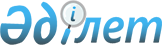 Түлкібас аудандық мәслихатының 2019 жылғы 26 желтоқсандағы № 49/1-06 "2020-2022 жылдарға арналған кенттер және ауылдық округтер бюджеттері туралы" шешіміне өзгерістер енгізу туралы
					
			Мерзімі біткен
			
			
		
					Түркістан облысы Түлкібас аудандық мәслихатының 2020 жылғы 17 наурыздағы № 51/1-06 шешімі. Түркістан облысының Әділет департаментінде 2020 жылғы 27 наурызда № 5525 болып тіркелді. Мерзімі өткендіктен қолданыс тоқтатылды
      Қазақстан Республикасының 2008 жылғы 4 желтоқсандағы Бюджет кодексінің 109-1 бабының 1 тармағына, "Қазақстан Республикасындағы жергілікті мемлекеттік басқару және өзін-өзі басқару туралы" Қазақстан Республикасының 2001 жылғы 23 қаңтардағы Заңының 6 бабының 1 тармағының 1) тармақшасына және Түлкібас аудандық мәслихатының 2020 жылғы 28 ақпандағы № 50/1-06 "Түлкібас аудандық мәслихатының 2019 жылғы 18 желтоқсандағы № 48/1-06 "2020-2022 жылдарға арналған аудандық бюджет туралы" шешіміне өзгерістер енгізу туралы" Нормативтік құқықтық актілерді мемлекеттік тіркеу тізілімінде № 5487 тіркелген шешіміне сәйкес, Түлкібас аудандық мәслихаты ШЕШІМ ҚАБЫЛДАДЫ:
      1. Түлкібас аудандық мәслихатының 2019 жылғы 26 желтоқсандағы № 49/1-06 "2020-2022 жылдарға арналған кенттер және ауылдық округтер бюджеттері туралы" (Нормативтік құқықтық актілерді мемлекеттік тіркеу тізілімінде № 5357 тіркелген, 2020 жылғы 16 қаңтарда Қазақстан Республикасының нормативтік құқықтық актілерінің эталондық бақылау банкінде электрондық түрде жарияланған) шешіміне мынадай өзгерістер енгізілсін.
      1-15 тармақ мынадай редакцияда жазылсын:
      "1. Ақбиік ауылдық округінің 2020-2022 жылдарға арналған бюджеті 1, 2 және 3 қосымшаларға сәйкес, оның ішінде 2020 жылға мынадай көлемде бекiтiлсiн:
      1) кiрiстер – 58522 мың теңге:
      салықтық түсiмдер –6 258 мың теңге;
      салықтық емес түсiмдер – 0;
      негiзгi капиталды сатудан түсетiн түсiмдер–0;
      трансферттер түсiмi–52 264 мың теңге;
      2) шығындар –60 685 мың теңге;
      3) таза бюджеттiк кредиттеу – 0:
      бюджеттік кредиттер – 0;
      бюджеттік кредиттерді өтеу – 0; 
      4) қаржы активтерімен жасалатын операциялар бойынша сальдо – 0:
      қаржы активтерін сатып алу –0;
      мемлекеттің қаржы активтерін сатудан түсетін түсімдер – 0;
      5) бюджет тапшылығы (профициті) – -2163 мың теңге;
      6) бюджет тапшылығын қаржыландыру (профицитін пайдалану) – 2163 мың теңге:
      қарыздар түсімі – 0;
      қарыздарды өтеу – 0;
      бюджет қаражатының пайдаланылатын қалдықтары – 2163 мың теңге.
      2. Арыс ауылдық округінің 2020-2022 жылдарға арналған бюджеті 4, 5 және 6 қосымшаларға сәйкес, оның ішінде 2020 жылға мынадай көлемде бекiтiлсiн:
      1) кiрiстер – 30 706 мың теңге:
      салықтық түсiмдер – 5 855 мың теңге;
      салықтық емес түсiмдер – 0;
      негiзгi капиталды сатудан түсетiн түсiмдер–0;
      трансферттер түсiмi–24 851 мың теңге;
      2) шығындар –32 159 мың теңге;
      3) таза бюджеттiк кредиттеу – 0:
      бюджеттік кредиттер – 0;
      бюджеттік кредиттерді өтеу – 0; 
      4) қаржы активтерімен жасалатын операциялар бойынша сальдо – 0:
      қаржы активтерін сатып алу – 0;
      мемлекеттің қаржы активтерін сатудан түсетін түсімдер – 0;
      5) бюджет тапшылығы (профициті) – - 1453 мың теңге ;
      6) бюджет тапшылығын қаржыландыру (профицитін пайдалану) – 1453 мың теңге:
      қарыздар түсімі – 0;
      қарыздарды өтеу – 0;
      бюджет қаражатының пайдаланылатын қалдықтары –1453 мың теңге.
      3. Балықты ауылдық округінің 2020-2022 жылдарға арналған бюджеті 7, 8 және 9 қосымшаларға сәйкес, оның ішінде 2020 жылға мынадай көлемде бекiтiлсiн:
      1) кiрiстер – 61 796 мың теңге:
      салықтық түсiмдер –19 989 мың теңге;
      салықтық емес түсiмдер – 0;
      негiзгi капиталды сатудан түсетiн түсiмдер – 0;
      трансферттер түсiмi – 41 807 мың теңге;
      2) шығындар – 64 038 мың теңге;
      3) таза бюджеттiк кредиттеу – 0:
      бюджеттік кредиттер – 0;
      бюджеттік кредиттерді өтеу – 0; 
      4) қаржы активтерімен жасалатын операциялар бойынша сальдо – 0:
      қаржы активтерін сатып алу – 0;
      мемлекеттің қаржы активтерін сатудан түсетін түсімдер – 0;
      5) бюджет тапшылығы (профициті) – -2242 мың теңге;
      6) бюджет тапшылығын қаржыландыру (профицитін пайдалану) – 2242 мың теңге :
      қарыздар түсімі – 0;
      қарыздарды өтеу – 0;
      бюджет қаражатының пайдаланылатын қалдықтары –2242 мың теңге.
      4. Жабағылы ауылдық округінің 2020-2022 жылдарға арналған бюджеті 10, 11 және 12 қосымшаларға сәйкес, оның ішінде 2020 жылға мынадай көлемде бекiтiлсiн:
      1) кiрiстер – 34 792 мың теңге:
      салықтық түсiмдер –7 011 мың теңге;
      салықтық емес түсiмдер – 300 мың теңге;
      негiзгi капиталды сатудан түсетiн түсiмдер – 0;
      трансферттер түсiмi – 27 481 мың теңге;
      2) шығындар – 36 512 мың теңге;
      3) таза бюджеттiк кредиттеу – 0:
      бюджеттік кредиттер – 0;
      бюджеттік кредиттерді өтеу – 0; 
      4) қаржы активтерімен жасалатын операциялар бойынша сальдо – 0:
      қаржы активтерін сатып алу – 0;
      мемлекеттің қаржы активтерін сатудан түсетін түсімдер – 0;
      5) бюджет тапшылығы (профициті) – - 1720 мың теңге;
      6) бюджет тапшылығын қаржыландыру(профицитін пайдалану) – 1720 мың теңге:
      қарыздар түсімі – 0;
      қарыздарды өтеу – 0;
      бюджет қаражатының пайдаланылатын қалдықтары –1720 мың теңге.
      5. Жаскешу ауылдық округінің 2020-2022 жылдарға арналған бюджеті 13, 14 және 15 қосымшаларға сәйкес, оның ішінде 2020 жылға мынадай көлемде бекiтiлсiн:
      1) кiрiстер – 77 565 мың теңге:
      салықтық түсiмдер –11 380 мың теңге;
      салықтық емес түсiмдер – 0;
      негiзгi капиталды сатудан түсетiн түсiмдер – 0;
      трансферттер түсiмi – 66 185 мың теңге;
      2) шығындар – 81 195 мың теңге;
      3) таза бюджеттiк кредиттеу – 0:
      бюджеттік кредиттер – 0;
      бюджеттік кредиттерді өтеу – 0; 
      4) қаржы активтерімен жасалатын операциялар бойынша сальдо – 0:
      қаржы активтерін сатып алу – 0;
      мемлекеттің қаржы активтерін сатудан түсетін түсімдер – 0;
      5) бюджет тапшылығы (профициті) – -3630 мың теңге ;
      6) бюджет тапшылығын қаржыландыру (профицитін пайдалану) – 3630 мың теңге :
      қарыздар түсімі – 0;
      қарыздарды өтеу – 0;
      бюджет қаражатының пайдаланылатын қалдықтары – 3630 мың теңге.
      6. Келтемашат ауылдық округінің 2020-2022 жылдарға арналған бюджеті 16, 17 және 18 қосымшаларға сәйкес, оның ішінде 2020 жылға мынадай көлемде бекiтiлсiн:
      1) кiрiстер – 42 499 мың теңге:
      салықтық түсiмдер –9 565 мың теңге;
      салықтық емес түсiмдер – 0;
      негiзгi капиталды сатудан түсетiн түсiмдер – 0;
      трансферттер түсiмi – 32 934 мың теңге;
      2) шығындар – 45 410 мың теңге;
      3) таза бюджеттiк кредиттеу – 0:
      бюджеттік кредиттер – 0;
      бюджеттік кредиттерді өтеу – 0; 
      4) қаржы активтерімен жасалатын операциялар бойынша сальдо – 0:
      қаржы активтерін сатып алу – 0;
      мемлекеттің қаржы активтерін сатудан түсетін түсімдер – 0;
      5) бюджет тапшылығы (профициті) – - 2911 мың теңге;
      6) бюджет тапшылығын қаржыландыру (профицитін пайдалану) –2911 мың теңге :
      қарыздар түсімі – 0;
      қарыздарды өтеу – 0;
      бюджет қаражатының пайдаланылатын қалдықтары – 2911 мың теңге.
      7. Кемербастау ауылдық округінің 2020-2022 жылдарға арналған бюджеті 19, 20 және 21 қосымшаларға сәйкес, оның ішінде 2020 жылға мынадай көлемде бекiтiлсiн:
      1) кiрiстер – 33 778 мың теңге:
      салықтық түсiмдер –8 282 мың теңге;
      салықтық емес түсiмдер –150 мың теңге;
      негiзгi капиталды сатудан түсетiн түсiмдер – 0;
      трансферттер түсiмi – 25 346 мың теңге;
      2) шығындар –34 922 мың теңге;
      3) таза бюджеттiк кредиттеу – 0:
      бюджеттік кредиттер – 0;
      бюджеттік кредиттерді өтеу – 0; 
      4) қаржы активтерімен жасалатын операциялар бойынша сальдо – 0:
      қаржы активтерін сатып алу – 0;
      мемлекеттің қаржы активтерін сатудан түсетін түсімдер – 0;
      5) бюджет тапшылығы (профициті) – -1144 мың теңге;
      6) бюджет тапшылығын қаржыландыру (профицитін пайдалану) – 1144 мың теңге:
      қарыздар түсімі – 0;
      қарыздарды өтеу – 0;
      бюджет қаражатының пайдаланылатын қалдықтары – 1144 мың теңге.
      8. Майлыкент ауылдық округінің 2020-2022 жылдарға арналған бюджеті 22, 23 және 24 қосымшаларға сәйкес, оның ішінде 2020 жылға мынадай көлемде бекiтiлсiн:
      1) кiрiстер – 194 624 мың теңге:
      салықтық түсiмдер –65 254 мың теңге;
      салықтық емес түсiмдер – 30 мың теңге;
      негiзгi капиталды сатудан түсетiн түсiмдер –0 ;
      трансферттер түсiмi – 129 340 мың теңге;
      2) шығындар – 198 664 мың теңге;
      3) таза бюджеттiк кредиттеу – 0:
      бюджеттік кредиттер – 0;
      бюджеттік кредиттерді өтеу – 0; 
      4) қаржы активтерімен жасалатын операциялар бойынша сальдо – 0:
      қаржы активтерін сатып алу – 0;
      мемлекеттің қаржы активтерін сатудан түсетін түсімдер – 0;
      5) бюджет тапшылығы (профициті) – -4040 мың теңге;
      6) бюджет тапшылығын қаржыландыру (профицитін пайдалану) – 4040 мың теңге:
      қарыздар түсімі – 0;
      қарыздарды өтеу – 0;
      бюджет қаражатының пайдаланылатын қалдықтары – 4040 мың теңге.
      9. Машат ауылдық округінің 2020-2022 жылдарға арналған бюджеті 25, 26 және 27 қосымшаларға сәйкес, оның ішінде 2020 жылға мынадай көлемде бекiтiлсiн:
      1) кiрiстер – 46 925 мың теңге:
      салықтық түсiмдер 6 665 мың теңге;
      салықтық емес түсiмдер – 0;
      негiзгi капиталды сатудан түсетiн түсiмдер –0 ;
      трансферттер түсiмi – 40 260 мың теңге;
      2) шығындар – 47 529 мың теңге;
      3) таза бюджеттiк кредиттеу – 0:
      бюджеттік кредиттер – 0;
      бюджеттік кредиттерді өтеу – 0; 
      4) қаржы активтерімен жасалатын операциялар бойынша сальдо – 0:
      қаржы активтерін сатып алу – 0;
      мемлекеттің қаржы активтерін сатудан түсетін түсімдер – 0;
      5) бюджет тапшылығы (профициті) – - 604 мың теңге;
      6) бюджет тапшылығын қаржыландыру (профицитін пайдалану) – 604 мың теңге:
      қарыздар түсімі – 0;
      қарыздарды өтеу – 0;
      бюджет қаражатының пайдаланылатын қалдықтары – 604 мың теңге.
      10. Мичурин ауылдық округінің 2020-2022 жылдарға арналған бюджеті 28, 29 және 30 қосымшаларға сәйкес, оның ішінде 2020 жылға мынадай көлемде бекiтiлсiн:
      1) кiрiстер – 76 918 мың теңге:
      салықтық түсiмдер –9 319 мың теңге;
      салықтық емес түсiмдер – 0 ;
      негiзгi капиталды сатудан түсетiн түсiмдер – 0 ;
      трансферттер түсiмi – 67 599 мың теңге;
      2) шығындар – 80 433 мың теңге;
      3) таза бюджеттiк кредиттеу – 0:
      бюджеттік кредиттер – 0;
      бюджеттік кредиттерді өтеу – 0; 
      4) қаржы активтерімен жасалатын операциялар бойынша сальдо – 0:
      қаржы активтерін сатып алу – 0;
      мемлекеттің қаржы активтерін сатудан түсетін түсімдер – 0;
      5) бюджет тапшылығы (профициті) – - 3515 мың теңге;
      6) бюджет тапшылығын қаржыландыру (профицитін пайдалану) – 3515 мың теңге:
      қарыздар түсімі – 0;
      қарыздарды өтеу – 0;
      бюджет қаражатының пайдаланылатын қалдықтары – 3515 мың теңге.
      11. Рысқұлов ауылдық округінің 2020-2022 жылдарға арналған бюджеті 31, 32 және 33 қосымшаларға сәйкес, оның ішінде 2020 жылға мынадай көлемде бекiтiлсiн:
      1) кiрiстер – 49 719 мың теңге:
      салықтық түсiмдер –17 270 мың теңге;
      салықтық емес түсiмдер – 160 мың теңге;
      негiзгi капиталды сатудан түсетiн түсiмдер – 0;
      трансферттер түсiмi – 32 289 мың теңге;
      2) шығындар – 54 227 мың теңге;
      3) таза бюджеттiк кредиттеу – 0:
      бюджеттік кредиттер – 0;
      бюджеттік кредиттерді өтеу – 0; 
      4) қаржы активтерімен жасалатын операциялар бойынша сальдо – 0:
      қаржы активтерін сатып алу – 0;
      мемлекеттің қаржы активтерін сатудан түсетін түсімдер – 0;
      5) бюджет тапшылығы (профициті) –-4508 мың теңге;
      6) бюджет тапшылығын қаржыландыру (профицитін пайдалану) – 4508 мың теңге:
      қарыздар түсімі – 0;
      қарыздарды өтеу – 0;
      бюджет қаражатының пайдаланылатын қалдықтары – 4508 мың теңге .
      12. Састөбе кентінің 2020-2022 жылдарға арналған бюджеті 34, 35 және 36 қосымшаларға сәйкес, оның ішінде 2020 жылға мынадай көлемде бекiтiлсiн:
      1) кiрiстер – 176 322 мың теңге:
      салықтық түсiмдер –14 555 мың теңге;
      салықтық емес түсiмдер – 100 мың теңге;
      негiзгi капиталды сатудан түсетiн түсiмдер – 0;
      трансферттер түсiмi –161 667 мың теңге;
      2) шығындар – 179 360 мың теңге;
      3) таза бюджеттiк кредиттеу – 0:
      бюджеттік кредиттер – 0;
      бюджеттік кредиттерді өтеу – 0; 
      4) қаржы активтерімен жасалатын операциялар бойынша сальдо – 0:
      қаржы активтерін сатып алу – 0;
      мемлекеттің қаржы активтерін сатудан түсетін түсімдер – 0;
      5) бюджет тапшылығы (профициті) – -3038 мың теңге ;
      6) бюджет тапшылығын қаржыландыру (профицитін пайдалану) – 3038 мың теңге:
      қарыздар түсімі – 0;
      қарыздарды өтеу – 0;
      бюджет қаражатының пайдаланылатын қалдықтары –3038 мың теңге .
      13. Тастұмсық ауылдық округінің 2020-2022 жылдарға арналған бюджеті 37, 38 және 39 қосымшаларға сәйкес, оның ішінде 2020 жылға мынадай көлемде бекiтiлсiн:
      1) кiрiстер – 39 906 мың теңге:
      салықтық түсiмдер –7 988 мың теңге;
      салықтық емес түсiмдер – 90 мың теңге;
      негiзгi капиталды сатудан түсетiн түсiмдер – 0;
      трансферттер түсiмi – 31 828 мың теңге;
      2) шығындар – 41 981 мың теңге;
      3) таза бюджеттiк кредиттеу – 0:
      бюджеттік кредиттер – 0;
      бюджеттік кредиттерді өтеу – 0; 
      4) қаржы активтерімен жасалатын операциялар бойынша сальдо – 0:
      қаржы активтерін сатып алу – 0;
      мемлекеттің қаржы активтерін сатудан түсетін түсімдер – 0;
      5) бюджет тапшылығы (профициті) – - 2075 мың теңге;
      6) бюджет тапшылығын қаржыландыру (профицитін пайдалану) – 2075 мың теңге:
      қарыздар түсімі – 0;
      қарыздарды өтеу – 0;
      бюджет қаражатының пайдаланылатын қалдықтары – 2075 мың теңге .
      14. Түлкібас кентінің 2020-2022 жылдарға арналған бюджеті 40, 41 және 42 қосымшаларға сәйкес, оның ішінде 2020 жылға мынадай көлемде бекiтiлсiн:
      1) кiрiстер – 59 364 мың теңге:
      салықтық түсiмдер –19 667 мың теңге;
      салықтық емес түсiмдер – 143 мың теңге;
      негiзгi капиталды сатудан түсетiн түсiмдер – 0;
      трансферттер түсiмi –39 554 мың теңге;
      2) шығындар – 63 908 мың теңге;
      3) таза бюджеттiк кредиттеу – 0:
      бюджеттік кредиттер – 0;
      бюджеттік кредиттерді өтеу – 0; 
      4) қаржы активтерімен жасалатын операциялар бойынша сальдо – 0:
      қаржы активтерін сатып алу – 0;
      мемлекеттің қаржы активтерін сатудан түсетін түсімдер – 0;
      5) бюджет тапшылығы (профициті) – - 4544 мың теңге;
      6) бюджет тапшылығын қаржыландыру (профицитін пайдалану) – 4544 мың теңге:
      қарыздар түсімі – 0;
      қарыздарды өтеу – 0;
      бюджет қаражатының пайдаланылатын қалдықтары – 4544 мың теңге.
      15. Шақпақ ауылдық округінің 2020-2022 жылдарға арналған бюджеті 43, 44 және 45 қосымшаларға сәйкес, оның ішінде 2020 жылға мынадай көлемде бекiтiлсiн:
      1) кiрiстер – 65 761 мың теңге:
      салықтық түсiмдер –4 751 мың теңге;
      салықтық емес түсiмдер – 218 мың теңге;
      негiзгi капиталды сатудан түсетiн түсiмдер – 0;
      трансферттер түсiмi – 60 792 мың теңге;
      2) шығындар – 67 362 мың теңге;
      3) таза бюджеттiк кредиттеу – 0:
      бюджеттік кредиттер – 0;
      бюджеттік кредиттерді өтеу – 0; 
      4) қаржы активтерімен жасалатын операциялар бойынша сальдо – 0:
      қаржы активтерін сатып алу – 0;
      мемлекеттің қаржы активтерін сатудан түсетін түсімдер – 0;
      5) бюджет тапшылығы (профициті) –-1601 мың теңге ;
      6) бюджет тапшылығын қаржыландыру (профицитін пайдалану) – 1601 мың теңге:
      қарыздар түсімі – 0;
      қарыздарды өтеу – 0;
      бюджет қаражатының пайдаланылатын қалдықтары – 0.".
      Көрсетілген шешімнің 1, 4, 7, 10, 13, 16, 19, 22, 25, 28, 31, 34, 37, 40, 43 қосымшалары осы шешімнің 1, 2, 3, 4, 5, 6, 7, 8, 9, 10, 11, 12, 13, 14, 15 қосымшаларына сәйкес жаңа редакцияда жазылсын.
      16. "Түлкібас аудандық мәслихат аппараты" мемлекеттік мекемесі Қазақстан Республикасының заңнамасында белгіленген тәртіппен:
      1) осы шешімнің "Қазақстан Республикасы Әділет Министрлігі Түркістан облысының Әділет департаменті" Республикалық мемлекеттік мекемесінде мемлекеттік тіркелуін;
      2) ресми жарияланғаннан кейін осы шешімді Түлкібас аудандық мәслихатының интернет-ресурсына орналастыруын қамтамасыз етсін.
      17. Осы шешімнің орындалуын бақылау Түлкібас аудандық мәслихатының аппарат басшысына жүктелсін.
      18. Осы шешім 2020 жылдың 1 қаңтарынан бастап қолданысқа енгізіледі. Акбиік ауылдық округінің 2020 жылға арналған бюджеті Арыс ауылдық округінің 2020 жылға арналған бюджеті Балықты ауылдық округінің 2020 жылға арналған бюджеті Жабағылы ауылдық округінің 2020 жылға арналған бюджеті Жаскешу ауылдық округінің 2020 жылға арналған бюджеті Келтемашат ауылдық округінің 2020 жылға арналған бюджеті Кемербастау ауылдық округінің 2020 жылға арналған бюджеті Майлыкент ауылдық округінің 2020 жылға арналған бюджеті Машат ауылдық округінің 2020 жылға арналған бюджеті Мичурин ауылдық округінің 2020 жылға арналған бюджеті Рысқұлов ауылдық округінің 2020 жылға арналған бюджеті Састөбе кентінің 2020 жылға арналған бюджеті Түлкібас кентінің 2020 жылға арналған бюджеті Тастұмсық ауылдық округінің 2020 жылға арналған бюджеті Шақпақ ауылдық округінің 2020 жылға арналған бюджеті
					© 2012. Қазақстан Республикасы Әділет министрлігінің «Қазақстан Республикасының Заңнама және құқықтық ақпарат институты» ШЖҚ РМК
				
      Аудандық мәслихат

      сессиясының төрағасы

Н. Ештаев

      Аудандық мәслихаттың хатшысы

С. Сейсенбаев
Түлкібас аудандық
мәслихатының 2020 жылғы
17 наурыздағы № 51/1-06
шешіміне 1-қосымша Түлкібас аудандық
мәслихатының 2019 жылғы
26 желтоқсандағы № 49/1-06
шешіміне 1-қосымша
Санаты
Сыныбы
Кіші сыныбы
Кіші сыныбы
Атауы
Сомасы, мың теңге
1
1
1
1
2
3
1. Кірістер 
58 522
1
Салықтық түсімдер
6 258
01
Табыс салығы
120
2
2
Жеке табыс салығы
120
04
Меншiкке салынатын салықтар
6 138
1
1
Мүлiкке салынатын салықтар
45
3
3
Жер салығы
593
4
4
Көлiк құралдарына салынатын салық
5 500
05
Тауарларға, жұмыстарға және қызметтерге салынатын iшкi салықтар
0
3
3
Жер учаскелерін пайдаланғаны үшін төлем
0
2
Салықтық емес түсiмдер
0
3
Негізгі капиталды сатудан түсетін түсімдер
0
03
Жердi және материалдық емес активтердi сату
0
1
1
Жерді сату
0
4
Трансферттер түсімі
52 264
02
Мемлекеттік басқарудың жоғары тұрған органдарынан түсетін трансферттер
52 264
3
3
 Аудандардың (облыстық маңызы бар қаланың) бюджетінен трансферттер
52 264
Функционалдық топ
Функционалдық топ
Функционалдық топ
Функционалдық топ
Атауы
Сомасы, мың теңге
Кіші функция
Кіші функция
Кіші функция
Кіші функция
Сомасы, мың теңге
Бюджеттік бағдарламалардың әкiмшiсi
Бюджеттік бағдарламалардың әкiмшiсi
Бюджеттік бағдарламалардың әкiмшiсi
Сомасы, мың теңге
Бағдарлама
Бағдарлама
Сомасы, мың теңге
1
1
1
1
2
3
2. Шығындар
60 685
01
Жалпы сипаттағы мемлекеттiк қызметтер 
24 034
1
Мемлекеттiк басқарудың жалпы функцияларын орындайтын өкiлдi, атқарушы және басқа органдар
24 034
124
Аудандық маңызы бар қала, ауыл, кент, ауылдық округ әкімінің аппараты 
24 034
001
Аудандық маңызы бар қала, ауыл, кент, ауылдық округ әкімінің қызметін қамтамасыз ету жөніндегі қызметтер
23 534
022
Мемлекеттік органның күрделі шығыстары
500
07
Тұрғын үй-коммуналдық шаруашылық
29 042
2
Коммуналдық шаруашылық
7 900
124
Аудандық маңызы бар қала, ауыл, кент, ауылдық округ әкімінің аппараты 
7 900
014
Елді мекендерді сумен жабдықтауды ұйымдастыру 
7 900
3
Елді-мекендерді абаттандыру
21 142
124
Аудандық маңызы бар қала, ауыл, кент, ауылдық округ әкімінің аппараты 
21 142
008
Елді мекендердегі көшелерді жарықтандыру
6 823
009
Елді мекендердің санитариясын қамтамасыз ету
1 100
011
Елді мекендерді абаттандыру мен көгалдандыру
13 219
12
Көлік және коммуникация
7 609
1
Автомобиль көлігі
7 609
124
Аудандық маңызы бар қала, ауыл, кент, ауылдық округ әкімінің аппараты 
7 609
045
Аудандық маңызы бар қалаларда, ауылдарда, кенттерде, ауылдық округтерде автомобиль жолдарын күрделі және орташа жөндеу 
7 609
3. Таза бюджеттік кредиттеу
0
Бюджеттік кредиттер
0
Санаты
Атауы
Сомасы, мың теңге
Сыныбы
Сыныбы
Сыныбы
Сыныбы
Сомасы, мың теңге
Кіші сыныбы
Кіші сыныбы
Кіші сыныбы
Сомасы, мың теңге
Ерекшелігі
Ерекшелігі
Сомасы, мың теңге
Бюджеттік кредиттерді өтеу
0
5
Бюджеттік кредиттерді өтеу
0
01
Бюджеттік кредиттерді өтеу
0
1
Мемлекеттік бюджеттен берілген бюджеттік кредиттерді өтеу
0
4. Қаржы активтерімен жасалатын операциялар бойынша сальдо
0
Қаржы активтерін сатып алу
0
Мемлекеттің қаржы активтерін сатудан түсетін түсімдер 
0
5. Бюджет тапшылығы (профициті)
-2 163
6. Бюджет тапшылығын қаржыландыру (профицитін пайдалану)
2 163
Қарыздар түсімі
0
7
Қарыздар түсімі
0
Функционалдық топ
Функционалдық топ
Функционалдық топ
Функционалдық топ
Атауы
Сомасы, мың теңге
Кіші функция
Кіші функция
Кіші функция
Кіші функция
Сомасы, мың теңге
Бюджеттік бағдарламалардың әкiмшiсi
Бюджеттік бағдарламалардың әкiмшiсi
Бюджеттік бағдарламалардың әкiмшiсi
Сомасы, мың теңге
Бағдарлама
Бағдарлама
Сомасы, мың теңге
Қарыздарды өтеу
0
16
Қарыздарды өтеу
0
1
Қарыздарды өтеу
0
Санаты
Санаты
Санаты
Санаты
Атауы
Сомасы, мың теңге
Сыныбы
Сыныбы
Сыныбы
Сыныбы
Сомасы, мың теңге
Кіші сыныбы
Кіші сыныбы
Кіші сыныбы
Сомасы, мың теңге
Ерекшелігі
Ерекшелігі
Сомасы, мың теңге
Бюджет қаражатының пайдаланылатын қалдықтары
2 163
8
Бюджет қаражатының пайдаланылатын қалдықтары
2 163
01
Бюджет қаражаты қалдықтары
2 163
1
Бюджет қаражатының бос қалдықтары
2 163
01
Бюджет қаражатының бос қалдықтары
2 163Түлкібас аудандық
мәслихатының 2020 жылғы
17 наурыздағы № 51/1-06
шешіміне 2-қосымша Түлкібас аудандық
мәслихатының 2019 жылғы
26 желтоқсандағы № 49/1-06
шешіміне 4-қосымша
Санаты
Сыныбы
Кіші сыныбы
Кіші сыныбы
Атауы
Сомасы, мың теңге
1
1
1
1
2
3
1. Кірістер 
30 706
1
Салықтық түсімдер
5 855
01
Табыс салығы
100
2
2
Жеке табыс салығы
100
04
Меншiкке салынатын салықтар
5 755
1
1
Мүлiкке салынатын салықтар
30
3
3
Жер салығы
545
4
4
Көлiк құралдарына салынатын салық
5 180
05
Тауарларға, жұмыстарға және қызметтерге салынатын iшкi салықтар
0
3
3
Жер учаскелерін пайдаланғаны үшін төлем
0
2
Салықтық емес түсiмдер
0
3
Негізгі капиталды сатудан түсетін түсімдер
0
03
Жердi және материалдық емес активтердi сату
0
1
1
Жерді сату
0
4
Трансферттер түсімі
24 851
02
Мемлекеттік басқарудың жоғары тұрған органдарынан түсетін трансферттер
24 851
3
3
 Аудандардың (облыстық маңызы бар қаланың) бюджетінен трансферттер
24 851
Функционалдық топ
Функционалдық топ
Функционалдық топ
Функционалдық топ
Атауы
Сомасы, мың теңге
Кіші функция
Кіші функция
Кіші функция
Кіші функция
Сомасы, мың теңге
Бюджеттік бағдарламалардың әкiмшiсi
Бюджеттік бағдарламалардың әкiмшiсi
Бюджеттік бағдарламалардың әкiмшiсi
Сомасы, мың теңге
Бағдарлама
Бағдарлама
Сомасы, мың теңге
1
1
1
1
2
3
2. Шығындар
32 159
01
Жалпы сипаттағы мемлекеттiк қызметтер 
24 100
1
Мемлекеттiк басқарудың жалпы функцияларын орындайтын өкiлдi, атқарушы және басқа органдар
24 100
124
Аудандық маңызы бар қала, ауыл, кент, ауылдық округ әкімінің аппараты 
24 100
001
Аудандық маңызы бар қала, ауыл, кент, ауылдық округ әкімінің қызметін қамтамасыз ету жөніндегі қызметтер
24 100
022
Мемлекеттік органның күрделі шығыстары
0
07
Тұрғын үй-коммуналдық шаруашылық
8 059
3
Елді-мекендерді абаттандыру
8 059
124
Аудандық маңызы бар қала, ауыл, кент, ауылдық округ әкімінің аппараты 
8 059
008
Елді мекендердегі көшелерді жарықтандыру
1 250
009
Елді мекендердің санитариясын қамтамасыз ету
1 300
011
Елді мекендерді абаттандыру мен көгалдандыру
5 509
3. Таза бюджеттік кредиттеу
0
Бюджеттік кредиттер
0
Санаты
Санаты
Санаты
Санаты
Атауы
Сомасы, мың теңге
Сыныбы
Сыныбы
Сыныбы
Сыныбы
Сомасы, мың теңге
Кіші сыныбы
Кіші сыныбы
Кіші сыныбы
Сомасы, мың теңге
Ерекшелігі
Ерекшелігі
Сомасы, мың теңге
Бюджеттік кредиттерді өтеу
0
5
Бюджеттік кредиттерді өтеу
0
01
Бюджеттік кредиттерді өтеу
0
1
Мемлекеттік бюджеттен берілген бюджеттік кредиттерді өтеу
0
4. Қаржы активтерімен жасалатын операциялар бойынша сальдо
0
Қаржы активтерін сатып алу
0
Мемлекеттің қаржы активтерін сатудан түсетін түсімдер
0
5. Бюджет тапшылығы (профициті)
-1 453
6. Бюджет тапшылығын қаржыландыру (профицитін пайдалану)
1 453
Қарыздар түсімі
0
7
Қарыздар түсімі
0
Функционалдық топ
Функционалдық топ
Функционалдық топ
Функционалдық топ
Атауы
Сомасы, мың теңге
Кіші функция
Кіші функция
Кіші функция
Кіші функция
Сомасы, мың теңге
Бюджеттік бағдарламалардың әкiмшiсi
Бюджеттік бағдарламалардың әкiмшiсi
Бюджеттік бағдарламалардың әкiмшiсi
Сомасы, мың теңге
Бағдарлама
Бағдарлама
Сомасы, мың теңге
Қарыздарды өтеу
0
16
Қарыздарды өтеу
0
1
Қарыздарды өтеу
0
Санаты
Санаты
Санаты
Санаты
Атауы
Сомасы, мың теңге
Сыныбы
Сыныбы
Сыныбы
Сыныбы
Сомасы, мың теңге
Кіші сыныбы
Кіші сыныбы
Кіші сыныбы
Сомасы, мың теңге
Ерекшелігі
Ерекшелігі
Сомасы, мың теңге
Бюджет қаражатының пайдаланылатын қалдықтары
1 453
8
Бюджет қаражатының пайдаланылатын қалдықтары
1 453
01
Бюджет қаражаты қалдықтары
1 453
1
Бюджет қаражатының бос қалдықтары
1 453
01
Бюджет қаражатының бос қалдықтары
1 453Түлкібас аудандық
мәслихатының 2020 жылғы
17 наурыздағы № 51/1-06
шешіміне 3-қосымша Түлкібас аудандық
мәслихатының 2019 жылғы
26 желтоқсандағы № 49/1-06
шешіміне 7-қосымша
Санаты
Сыныбы
Кіші сыныбы
Кіші сыныбы
Атауы
Сомасы, мың теңге
1
1
1
1
2
3
1. Кірістер 
61 796
1
Салықтық түсімдер
19 989
01
Табыс салығы
1 250
2
2
Жеке табыс салығы
1 250
04
Меншiкке салынатын салықтар
18 739
1
1
Мүлiкке салынатын салықтар
75
3
3
Жер салығы
1 070
4
4
Көлiк құралдарына салынатын салық
17 594
05
Тауарларға, жұмыстарға және қызметтерге салынатын iшкi салықтар
0
3
3
Жер учаскелерін пайдаланғаны үшін төлем
0
2
Салықтық емес түсiмдер
0
06
Басқа да салықтық емес түсімдер
0
1
1
Басқа да салықтық емес түсімдер
0
3
Негізгі капиталды сатудан түсетін түсімдер
0
03
Жердi және материалдық емес активтердi сату
0
1
1
Жерді сату
0
4
Трансферттер түсімі
41 807
02
Мемлекеттік басқарудың жоғары тұрған органдарынан түсетін трансферттер
41 807
3
3
 Аудандардың (облыстық маңызы бар қаланың) бюджетінен трансферттер
41 807
Функционалдық топ
Функционалдық топ
Функционалдық топ
Функционалдық топ
Атауы
Сомасы, мың теңге
Кіші функция
Кіші функция
Кіші функция
Кіші функция
Сомасы, мың теңге
Бюджеттік бағдарламалардың әкiмшiсi
Бюджеттік бағдарламалардың әкiмшiсi
Бюджеттік бағдарламалардың әкiмшiсi
Сомасы, мың теңге
Бағдарлама
Бағдарлама
Сомасы, мың теңге
1
1
1
1
2
3
2. Шығындар
64 038
01
Жалпы сипаттағы мемлекеттiк қызметтер 
38 067
1
Мемлекеттiк басқарудың жалпы функцияларын орындайтын өкiлдi, атқарушы және басқа органдар
38 067
124
Аудандық маңызы бар қала, ауыл, кент, ауылдық округ әкімінің аппараты 
38 067
001
Аудандық маңызы бар қала, ауыл, кент, ауылдық округ әкімінің қызметін қамтамасыз ету жөніндегі қызметтер
37 567
022
Мемлекеттік органның күрделі шығыстары
500
04
Бiлiм беру
2 400
2
Бастауыш, негізгі орта және жалпы орта білім беру
2 400
124
Аудандық маңызы бар қала, ауыл, кент, ауылдық округ әкімінің аппараты 
2 400
005
Ауылдық жерлерде оқушыларды жақын жердегі мектепке дейін тегін алып баруды және одан алып қайтуды ұйымдастыру
2 400
07
Тұрғын үй-коммуналдық шаруашылық
23 571
2
Коммуналдық шаруашылық
7 709
124
Аудандық маңызы бар қала, ауыл, кент, ауылдық округ әкімінің аппараты 
7 709
14
Елді мекендерді сумен жабдықтауды ұйымдастыру 
7 709
3
Елді-мекендерді абаттандыру
15 862
124
Аудандық маңызы бар қала, ауыл, кент, ауылдық округ әкімінің аппараты 
15 862
008
Елді мекендердегі көшелерді жарықтандыру
3 909
009
Елді мекендердің санитариясын қамтамасыз ету
1 800
011
Елді мекендерді абаттандыру мен көгалдандыру
10 153
3. Таза бюджеттік кредиттеу
0
Бюджеттік кредиттер
0
Санаты
Санаты
Санаты
Санаты
Атауы
Сомасы, мың теңге
Сыныбы
Сыныбы
Сыныбы
Сыныбы
Сомасы, мың теңге
Кiші сыныбы
Кiші сыныбы
Кiші сыныбы
Сомасы, мың теңге
Ерекшелігі
Ерекшелігі
Сомасы, мың теңге
Бюджеттік кредиттерді өтеу
0
5
Бюджеттік кредиттерді өтеу
0
01
Бюджеттік кредиттерді өтеу
0
1
Мемлекеттік бюджеттен берілген бюджеттік кредиттерді өтеу
0
4. Қаржы активтерімен жасалатын операциялар бойынша сальдо
0
Қаржы активтерін сатып алу
0
Мемлекеттің қаржы активтерін сатудан түсетін түсімдер
0
5. Бюджет тапшылығы (профициті)
-2 242
6. Бюджет тапшылығын қаржыландыру (профицитін пайдалану)
2 242
Қарыздар түсімі
0
7
Қарыздар түсімі
0
Функционалдық топ
Функционалдық топ
Функционалдық топ
Функционалдық топ
Атауы
Сомасы, мың теңге
Кіші функция
Кіші функция
Кіші функция
Кіші функция
Сомасы, мың теңге
Бюджеттік бағдарламалардың әкiмшiсi
Бюджеттік бағдарламалардың әкiмшiсi
Бюджеттік бағдарламалардың әкiмшiсi
Сомасы, мың теңге
Бағдарлама
Бағдарлама
Сомасы, мың теңге
Қарыздарды өтеу
0
16
Қарыздарды өтеу
0
1
Қарыздарды өтеу
0
Санаты
Санаты
Санаты
Санаты
Атауы
Сомасы, мың теңге
Сыныбы
Сыныбы
Сыныбы
Сыныбы
Сомасы, мың теңге
Кіші сыныбы
Кіші сыныбы
Кіші сыныбы
Сомасы, мың теңге
Ерекшелігі
Ерекшелігі
Сомасы, мың теңге
Бюджет қаражатының пайдаланылатын қалдықтары
2 242
8
Бюджет қаражатының пайдаланылатын қалдықтары
2 242
01
Бюджет қаражаты қалдықтары
2 242
1
Бюджет қаражатының бос қалдықтары
2 242
01
Бюджет қаражатының бос қалдықтары
2 242Түлкібас аудандық
мәслихатының 2020 жылғы
17 наурыздағы № 51/1-06
шешіміне 4-қосымша Түлкібас аудандық
мәслихатының 2019 жылғы
26 желтоқсандағы № 49/1-06
шешіміне 10-қосымша
Санаты
Сыныбы
Кіші сыныбы
Кіші сыныбы
Атауы
Сомасы, мың теңге
1
1
1
1
2
3
1. Кірістер 
34 792
1
Салықтық түсімдер
7 011
01
Табыс салығы
1 150
2
2
Жеке табыс салығы
1 150
04
Меншiкке салынатын салықтар
5 861
1
1
Мүлiкке салынатын салықтар
50
3
3
Жер салығы
591
4
4
Көлiк құралдарына салынатын салық
5 220
05
Тауарларға, жұмыстарға және қызметтерге салынатын iшкi салықтар
0
3
3
Жер учаскелерін пайдаланғаны үшін төлем
0
2
Салықтық емес түсiмдер
300
01
Мемлекеттік меншiктен түсетiн кірістер
300
5
5
Мемлекет меншiгіндегі мүлікті жалға беруден түсетiн кірістер
300
3
Негізгі капиталды сатудан түсетін түсімдер
0
03
Жердi және материалдық емес активтердi сату
0
1
1
Жерді сату
0
4
Трансферттер түсімі
27 481
02
Мемлекеттік басқарудың жоғары тұрған органдарынан түсетін трансферттер
27 481
3
3
 Аудандардың (облыстық маңызы бар қаланың) бюджетінен трансферттер
27 481
Функционалдық топ
Функционалдық топ
Функционалдық топ
Функционалдық топ
Атауы
Сомасы, мың теңге
Кіші функция
Кіші функция
Кіші функция
Кіші функция
Сомасы, мың теңге
Бюджеттік бағдарламалардың әкiмшiсi
Бюджеттік бағдарламалардың әкiмшiсi
Бюджеттік бағдарламалардың әкiмшiсi
Сомасы, мың теңге
Бағдарлама
Бағдарлама
Сомасы, мың теңге
1
1
1
1
2
3
2. Шығындар
36 512
01
Жалпы сипаттағы мемлекеттiк қызметтер 
25 111
1
Мемлекеттiк басқарудың жалпы функцияларын орындайтын өкiлдi, атқарушы және басқа органдар
25 111
124
Аудандық маңызы бар қала, ауыл, кент, ауылдық округ әкімінің аппараты 
25 111
001
Аудандық маңызы бар қала, ауыл, кент, ауылдық округ әкімінің қызметін қамтамасыз ету жөніндегі қызметтер
25 111
022
Мемлекеттік органның күрделі шығыстары
0
04
Бiлiм беру
1 600
2
Бастауыш, негізгі орта және жалпы орта білім беру
1 600
124
Аудандық маңызы бар қала, ауыл, кент, ауылдық округ әкімінің аппараты 
1 600
005
Ауылдық жерлерде оқушыларды жақын жердегі мектепке дейін тегін алып баруды және одан алып қайтуды ұйымдастыру
1 600
07
Тұрғын үй-коммуналдық шаруашылық
9 801
3
Елді-мекендерді абаттандыру
9 801
124
Аудандық маңызы бар қала, ауыл, кент, ауылдық округ әкімінің аппараты 
9 801
008
Елді мекендердегі көшелерді жарықтандыру
1 100
009
Елді мекендердің санитариясын қамтамасыз ету
550
011
Елді мекендерді абаттандыру мен көгалдандыру
8 151
3. Таза бюджеттік кредиттеу
0
Бюджеттік кредиттер
0
Санаты
Санаты
Санаты
Санаты
Атауы
Сомасы, мың теңге
Сыныбы
Сыныбы
Сыныбы
Сыныбы
Сомасы, мың теңге
Кіші сыныбы
Кіші сыныбы
Кіші сыныбы
Сомасы, мың теңге
Ерекшелігі
Ерекшелігі
Сомасы, мың теңге
Бюджеттік кредиттерді өтеу
0
5
Бюджеттік кредиттерді өтеу
0
01
Бюджеттік кредиттерді өтеу
0
1
Мемлекеттік бюджеттен берілген бюджеттік кредиттерді өтеу
0
4. Қаржы активтерімен жасалатын операциялар бойынша сальдо
0
Қаржы активтерін сатып алу
0
Мемлекеттің қаржы активтерін сатудан түсетін түсімдер
0
5. Бюджет тапшылығы (профициті)
-1 720
6. Бюджет тапшылығын қаржыландыру (профицитін пайдалану)
1 720
Қарыздар түсімі
0
7
Қарыздар түсімі
0
Функционалдық топ
Функционалдық топ
Функционалдық топ
Функционалдық топ
Атауы
Сомасы, мың теңге
Кіші функция
Кіші функция
Кіші функция
Кіші функция
Сомасы, мың теңге
Бюджеттік бағдарламалардың әкiмшiсi
Бюджеттік бағдарламалардың әкiмшiсi
Бюджеттік бағдарламалардың әкiмшiсi
Сомасы, мың теңге
Бағдарлама
Бағдарлама
Сомасы, мың теңге
Қарыздарды өтеу
0
16
Қарыздарды өтеу
0
1
Қарыздарды өтеу
0
Санаты
Санаты
Санаты
Санаты
Атауы
Сомасы, мың теңге
Сыныбы
Сыныбы
Сыныбы
Сыныбы
Сомасы, мың теңге
Кіші сыныбы
Кіші сыныбы
Кіші сыныбы
Сомасы, мың теңге
Ерекшелігі
Ерекшелігі
Сомасы, мың теңге
Бюджет қаражатының пайдаланылатын қалдықтары
1 720
8
Бюджет қаражатының пайдаланылатын қалдықтары
1 720
01
Бюджет қаражаты қалдықтары
1 720
1
Бюджет қаражатының бос қалдықтары
1 720
01
Бюджет қаражатының бос қалдықтары
1 720Түлкібас аудандық
мәслихатының 2020 жылғы
17 наурыздағы № 51/1-06
шешіміне 5-қосымша Түлкібас аудандық
мәслихатының 2019 жылғы
26 желтоқсандағы № 49/1-06
шешіміне 13-қосымша
Санаты
Сыныбы
Кіші сыныбы
Кіші сыныбы
Атауы
Сомасы, мың теңге
1
1
1
1
2
3
1. Кірістер 
77 565
1
Салықтық түсімдер
11 380
01
Табыс салығы
550
2
2
Жеке табыс салығы
550
04
Меншiкке салынатын салықтар
10 830
1
1
Мүлiкке салынатын салықтар
70
3
3
Жер салығы
760
4
4
Көлiк құралдарына салынатын салық
10 000
05
Тауарларға, жұмыстарға және қызметтерге салынатын iшкi салықтар
0
3
3
Жер учаскелерін пайдаланғаны үшін төлем
0
2
Салықтық емес түсiмдер
0
06
Басқа да салықтық емес түсімдер
0
1
1
Басқа да салықтық емес түсімдер
0
3
Негізгі капиталды сатудан түсетін түсімдер
0
03
Жердi және материалдық емес активтердi сату
0
1
1
Жерді сату
0
4
Трансферттер түсімі
66 185
02
Мемлекеттік басқарудың жоғары тұрған органдарынан түсетін трансферттер
66 185
3
3
 Аудандардың (облыстық маңызы бар қаланың) бюджетінен трансферттер
66 185
Функционалдық топ
Функционалдық топ
Функционалдық топ
Функционалдық топ
Атауы
Сомасы, мың теңге
Кіші функция
Кіші функция
Кіші функция
Кіші функция
Сомасы, мың теңге
Бюджеттік бағдарламалардың әкiмшiсi
Бюджеттік бағдарламалардың әкiмшiсi
Бюджеттік бағдарламалардың әкiмшiсi
Сомасы, мың теңге
Бағдарлама
Бағдарлама
Сомасы, мың теңге
1
1
1
1
2
3
2. Шығындар
81 195
01
Жалпы сипаттағы мемлекеттiк қызметтер 
35 185
1
Мемлекеттiк басқарудың жалпы функцияларын орындайтын өкiлдi, атқарушы және басқа органдар
35 185
124
Аудандық маңызы бар қала, ауыл, кент, ауылдық округ әкімінің аппараты 
35 185
001
Аудандық маңызы бар қала, ауыл, кент, ауылдық округ әкімінің қызметін қамтамасыз ету жөніндегі қызметтер
34 935
022
Мемлекеттік органның күрделі шығыстары
250
04
Бiлiм беру
32 140
1
Мектепке дейiнгi тәрбие және оқыту
30 620
124
Аудандық маңызы бар қала, ауыл, кент, ауылдық округ әкімінің аппараты 
30 620
041
Мектепке дейінгі білім беру ұйымдарында мемлекеттік білім беру тапсырысын іске асыруға
30 620
2
Бастауыш, негізгі орта және жалпы орта білім беру
1 520
124
Аудандық маңызы бар қала, ауыл, кент, ауылдық округ әкімінің аппараты 
1 520
005
Ауылдық жерлерде оқушыларды жақын жердегі мектепке дейін тегін алып баруды және одан алып қайтуды ұйымдастыру
1 520
07
Тұрғын үй-коммуналдық шаруашылық
10 707
3
Елді-мекендерді абаттандыру
10 707
124
Аудандық маңызы бар қала, ауыл, кент, ауылдық округ әкімінің аппараты 
10 707
008
Елді мекендердегі көшелерді жарықтандыру
4 150
009
Елді мекендердің санитариясын қамтамасыз ету
2 550
011
Елді мекендерді абаттандыру мен көгалдандыру
4 007
12
Көлік және коммуникация
3 163
1
Автомобиль көлігі
3 163
124
Аудандық маңызы бар қала, ауыл, кент, ауылдық округ әкімінің аппараты 
3 163
045
Автомобиль жолдарын күрделі және орташа жөндеу
3 163
3. Таза бюджеттік кредиттеу
0
Бюджеттік кредиттер
0
Санаты
Санаты
Санаты
Санаты
Атауы
Сомасы, мың теңге
Сыныбы
Сыныбы
Сыныбы
Сыныбы
Сомасы, мың теңге
Кіші сыныбы
Кіші сыныбы
Кіші сыныбы
Сомасы, мың теңге
Ерекшелігі
Ерекшелігі
Сомасы, мың теңге
Бюджеттік кредиттерді өтеу
0
5
Бюджеттік кредиттерді өтеу
0
01
Бюджеттік кредиттерді өтеу
0
1
Мемлекеттік бюджеттен берілген бюджеттік кредиттерді өтеу
0
4. Қаржы активтерімен жасалатын операциялар бойынша сальдо
0
Қаржы активтерін сатып алу
0
Мемлекеттің қаржы активтерін сатудан түсетін түсімдер
0
5. Бюджет тапшылығы (профициті)
-3 630
6. Бюджет тапшылығын қаржыландыру (профицитін пайдалану)
3 630
Қарыздар түсімі
0
7
Қарыздар түсімі
0
Функционалдық топ
Функционалдық топ
Функционалдық топ
Функционалдық топ
Атауы
Сомасы, мың теңге
Кіші функция
Кіші функция
Кіші функция
Кіші функция
Сомасы, мың теңге
Бюджеттік бағдарламалардың әкiмшiсi
Бюджеттік бағдарламалардың әкiмшiсi
Бюджеттік бағдарламалардың әкiмшiсi
Сомасы, мың теңге
Бағдарлама
Бағдарлама
Сомасы, мың теңге
Қарыздарды өтеу
0
16
Қарыздарды өтеу
0
1
Қарыздарды өтеу
0
Санаты
Санаты
Санаты
Санаты
Атауы
Сомасы, мың теңге
Сыныбы
Сыныбы
Сыныбы
Сыныбы
Сомасы, мың теңге
Кіші сыныбы
Кіші сыныбы
Кіші сыныбы
Сомасы, мың теңге
Ерекшелігі
Ерекшелігі
Сомасы, мың теңге
Бюджет қаражатының пайдаланылатын қалдықтары
3 630
8
Бюджет қаражатының пайдаланылатын қалдықтары
3 630
01
Бюджет қаражаты қалдықтары
3 630
1
Бюджет қаражатының бос қалдықтары
3 630
01
Бюджет қаражатының бос қалдықтары
3 630Түлкібас аудандық
мәслихатының 2020 жылғы
17 наурыздағы № 51/1-06
шешіміне 6-қосымша Түлкібас аудандық
мәслихатының 2019 жылғы
26 желтоқсандағы № 49/1-06
шешіміне 16-қосымша
Санаты
Сыныбы
Кіші сыныбы
Кіші сыныбы
Атауы
Сомасы, мың теңге
1
1
1
1
2
3
1. Кірістер 
42 499
1
Салықтық түсімдер
9 565
01
Табыс салығы
700
2
2
Жеке табыс салығы
700
04
Меншiкке салынатын салықтар
8 865
1
1
Мүлiкке салынатын салықтар
50
3
3
Жер салығы
795
4
4
Көлiк құралдарына салынатын салық
8 020
2
Салықтық емес түсiмдер
0
06
Басқа да салықтық емес түсімдер
0
1
1
Басқа да салықтық емес түсімдер
0
3
Негізгі капиталды сатудан түсетін түсімдер
0
03
Жердi және материалдық емес активтердi сату
0
1
1
Жерді сату
0
4
Трансферттер түсімі
32 934
02
Мемлекеттік басқарудың жоғары тұрған органдарынан түсетін трансферттер
32 934
3
3
 Аудандардың (облыстық маңызы бар қаланың) бюджетінен трансферттер
32 934
Функционалдық топ
Функционалдық топ
Функционалдық топ
Функционалдық топ
Атауы
Сомасы, мың теңге
Кіші функция
Кіші функция
Кіші функция
Кіші функция
Сомасы, мың теңге
Бюджеттік бағдарламалардың әкiмшiсi
Бюджеттік бағдарламалардың әкiмшiсi
Бюджеттік бағдарламалардың әкiмшiсi
Сомасы, мың теңге
Бағдарлама
Бағдарлама
Сомасы, мың теңге
1
1
1
1
2
3
2. Шығындар
45 410
01
Жалпы сипаттағы мемлекеттiк қызметтер 
25 245
1
Мемлекеттiк басқарудың жалпы функцияларын орындайтын өкiлдi, атқарушы және басқа органдар
25 245
124
Аудандық маңызы бар қала, ауыл, кент, ауылдық округ әкімінің аппараты 
25 245
001
Аудандық маңызы бар қала, ауыл, кент, ауылдық округ әкімінің қызметін қамтамасыз ету жөніндегі қызметтер
25 245
022
Мемлекеттік органның күрделі шығыстары
0
04
Бiлiм беру
1 600
2
Бастауыш, негізгі орта және жалпы орта білім беру
1 600
124
Аудандық маңызы бар қала, ауыл, кент, ауылдық округ әкімінің аппараты 
1 600
005
Ауылдық жерлерде оқушыларды жақын жердегі мектепке дейін тегін алып баруды және одан алып қайтуды ұйымдастыру
1 600
07
Тұрғын үй-коммуналдық шаруашылық
8 306
3
Елді-мекендерді абаттандыру
8 306
124
Аудандық маңызы бар қала, ауыл, кент, ауылдық округ әкімінің аппараты 
8 306
008
Елді мекендердегі көшелерді жарықтандыру
2 200
009
Елді мекендердің санитариясын қамтамасыз ету
1 800
011
Елді мекендерді абаттандыру мен көгалдандыру
4 306
12
Көлік және коммуникация
10 259
1
Автомобиль көлігі
10 259
124
Аудандық маңызы бар қала, ауыл, кент, ауылдық округ әкімінің аппараты 
10 259
045
Автомобиль жолдарын күрделі және орташа жөндеу
10 259
3. Таза бюджеттік кредиттеу
0
Бюджеттік кредиттер
0
Санаты
Санаты
Санаты
Санаты
Атауы
Сомасы, мың теңге
Сыныбы
Сыныбы
Сыныбы
Сыныбы
Сомасы, мың теңге
Кіші сыныбы
Кіші сыныбы
Кіші сыныбы
Сомасы, мың теңге
Ерекшелігі
Ерекшелігі
Сомасы, мың теңге
Бюджеттік кредиттерді өтеу
0
5
Бюджеттік кредиттерді өтеу
0
01
Бюджеттік кредиттерді өтеу
0
1
Мемлекеттік бюджеттен берілген бюджеттік кредиттерді өтеу
0
4. Қаржы активтерімен жасалатын операциялар бойынша сальдо
0
Қаржы активтерін сатып алу
0
Мемлекеттің қаржы активтерін сатудан түсетін түсімдер
0
5. Бюджет тапшылығы (профициті)
-2 911
6. Бюджет тапшылығын қаржыландыру (профицитін пайдалану)
2 911
Қарыздар түсімі
0
7
Қарыздар түсімі
0
Функционалдық топ
Функционалдық топ
Функционалдық топ
Функционалдық топ
Атауы
Сомасы, мың теңге
Кіші функция
Кіші функция
Кіші функция
Кіші функция
Сомасы, мың теңге
Бюджеттік бағдарламалардың әкiмшiсi
Бюджеттік бағдарламалардың әкiмшiсi
Бюджеттік бағдарламалардың әкiмшiсi
Сомасы, мың теңге
Бағдарлама
Бағдарлама
Сомасы, мың теңге
Қарыздарды өтеу
0
16
Қарыздарды өтеу
0
1
Қарыздарды өтеу
0
Санаты
Санаты
Санаты
Санаты
Атауы
Сомасы, мың теңге
Сыныбы
Сыныбы
Сыныбы
Сыныбы
Сомасы, мың теңге
Кіші сыныбы
Кіші сыныбы
Кіші сыныбы
Сомасы, мың теңге
Ерекшелігі
Ерекшелігі
Сомасы, мың теңге
Бюджет қаражатының пайдаланылатын қалдықтары
2 911
8
Бюджет қаражатының пайдаланылатын қалдықтары
2 911
01
Бюджет қаражаты қалдықтары
2 911
1
Бюджет қаражатының бос қалдықтары
2 911
01
Бюджет қаражатының бос қалдықтары
2 911Түлкібас аудандық
мәслихатының 2020 жылғы
17 наурыздағы № 51/1-06
шешіміне 7-қосымша Түлкібас аудандық
мәслихатының 2019 жылғы
26 желтоқсандағы № 49/1-06
шешіміне 19-қосымша
Санаты
Сыныбы
Кіші сыныбы
Кіші сыныбы
Атауы
Сомасы, мың теңге
1
1
1
1
2
3
1. Кірістер 
33 778
1
Салықтық түсімдер
8 282
01
Табыс салығы
400
2
2
Жеке табыс салығы
400
04
Меншiкке салынатын салықтар
7 882
1
1
Мүлiкке салынатын салықтар
60
3
3
Жер салығы
795
4
4
Көлiк құралдарына салынатын салық
7 027
05
Тауарларға, жұмыстарға және қызметтерге салынатын iшкi салықтар
0
3
3
Жер учаскелерін пайдаланғаны үшін төлем
0
2
Салықтық емес түсiмдер
150
01
Мемлекеттік меншiктен түсетiн кірістер
150
5
5
Мемлекет меншiгіндегі мүлікті жалға беруден түсетiн кірістер
150
3
Негізгі капиталды сатудан түсетін түсімдер
0
03
Жердi және материалдық емес активтердi сату
0
1
1
Жерді сату
0
4
Трансферттер түсімі
25 346
02
Мемлекеттік басқарудың жоғары тұрған органдарынан түсетін трансферттер
25 346
3
3
 Аудандардың (облыстық маңызы бар қаланың) бюджетінен трансферттер
25 346
Функционалдық топ
Функционалдық топ
Функционалдық топ
Функционалдық топ
Атауы
Сомасы, мың теңге
Кіші функция
Кіші функция
Кіші функция
Кіші функция
Сомасы, мың теңге
Бюджеттік бағдарламалардың әкiмшiсi
Бюджеттік бағдарламалардың әкiмшiсi
Бюджеттік бағдарламалардың әкiмшiсi
Сомасы, мың теңге
Бағдарлама
Бағдарлама
Сомасы, мың теңге
1
1
1
1
2
3
2. Шығындар
34 922
01
Жалпы сипаттағы мемлекеттiк қызметтер 
27 148
1
Мемлекеттiк басқарудың жалпы функцияларын орындайтын өкiлдi, атқарушы және басқа органдар
27 148
124
Аудандық маңызы бар қала, ауыл, кент, ауылдық округ әкімінің аппараты 
27 148
001
Аудандық маңызы бар қала, ауыл, кент, ауылдық округ әкімінің қызметін қамтамасыз ету жөніндегі қызметтер
26 644
022
Мемлекеттік органның күрделі шығыстары
504
04
Бiлiм беру
1 200
2
Бастауыш, негізгі орта және жалпы орта білім беру
1 200
124
Аудандық маңызы бар қала, ауыл, кент, ауылдық округ әкімінің аппараты 
1 200
005
Ауылдық жерлерде оқушыларды жақын жердегі мектепке дейін тегін алып баруды және одан алып қайтуды ұйымдастыру
1 200
07
Тұрғын үй-коммуналдық шаруашылық
6 574
3
Елді-мекендерді абаттандыру
6 574
124
Аудандық маңызы бар қала, ауыл, кент, ауылдық округ әкімінің аппараты 
6 574
008
Елді мекендердегі көшелерді жарықтандыру
1 500
009
Елді мекендердің санитариясын қамтамасыз ету
900
011
Елді мекендерді абаттандыру мен көгалдандыру
4 174
3. Таза бюджеттік кредиттеу
0
Бюджеттік кредиттер
0
Санаты
Санаты
Санаты
Санаты
Атауы
Сомасы, мың теңге
Сыныбы
Сыныбы
Сыныбы
Сыныбы
Сомасы, мың теңге
Кіші сыныбы
Кіші сыныбы
Кіші сыныбы
Сомасы, мың теңге
Ерекшелігі
Ерекшелігі
Сомасы, мың теңге
Бюджеттік кредиттерді өтеу
0
5
Бюджеттік кредиттерді өтеу
0
01
Бюджеттік кредиттерді өтеу
0
1
Мемлекеттік бюджеттен берілген бюджеттік кредиттерді өтеу
0
4. Қаржы активтерімен жасалатын операциялар бойынша сальдо
0
Қаржы активтерін сатып алу
0
Мемлекеттің қаржы активтерін сатудан түсетін түсімдер
0
5. Бюджет тапшылығы (профициті)
-1 144
6. Бюджет тапшылығын қаржыландыру (профицитін пайдалану)
1 144
Қарыздар түсімі
0
7
Қарыздар түсімі
0
Функционалдық топ
Функционалдық топ
Функционалдық топ
Функционалдық топ
Атауы
Сомасы, мың теңге
Кіші функция
Кіші функция
Кіші функция
Кіші функция
Сомасы, мың теңге
Бюджеттік бағдарламалардың әкiмшiсi
Бюджеттік бағдарламалардың әкiмшiсi
Бюджеттік бағдарламалардың әкiмшiсi
Сомасы, мың теңге
Бағдарлама
Бағдарлама
Сомасы, мың теңге
Қарыздарды өтеу
0
16
Қарыздарды өтеу
0
1
Қарыздарды өтеу
0
Санаты
Санаты
Санаты
Санаты
Атауы
Сомасы, мың теңге
Сыныбы
Сыныбы
Сыныбы
Сыныбы
Сомасы, мың теңге
Кіші сыныбы
Кіші сыныбы
Кіші сыныбы
Сомасы, мың теңге
Ерекшелігі
Ерекшелігі
Сомасы, мың теңге
Бюджет қаражатының пайдаланылатын қалдықтары
1 144
8
Бюджет қаражатының пайдаланылатын қалдықтары
1 144
01
Бюджет қаражаты қалдықтары
1 144
1
Бюджет қаражатының бос қалдықтары
1 144
01
Бюджет қаражатының бос қалдықтары
1 144Түлкібас аудандық
мәслихатының 2020 жылғы
17 наурыздағы № 51/1-06
шешіміне 8-қосымша Түлкібас аудандық
мәслихатының 2019 жылғы
26 желтоқсандағы № 49/1-06
шешіміне 22-қосымша
Санаты
Сыныбы
Кіші сыныбы
Кіші сыныбы
Атауы
Сомасы, мың теңге
1
1
1
1
2
3
1. Кірістер 
194 624
1
Салықтық түсімдер
65 254
01
Табыс салығы
12 110
2
2
Жеке табыс салығы
12 110
04
Меншiкке салынатын салықтар
52 989
1
1
Мүлiкке салынатын салықтар
440
3
3
Жер салығы
2 700
4
4
Көлiк құралдарына салынатын салық
49 849
05
Тауарларға, жұмыстарға және қызметтерге салынатын iшкi салықтар
155
3
3
Жер учаскелерін пайдаланғаны үшін төлем
0
4
4
Сыртқы (көрнекі) жарнаманы аудандық маңызы бар қалалар, ауылдар, кенттер, ауылдық округтер аумақтары арқылы өтетін республикалық, облыстық және аудандық маңызы бар жалпыға ортақ пайдаланылатын автомобиль жолдарының бөлiнген белдеуiндегі жарнаманы тұрақты орналастыру объектілерінде және аудандық маңызы бар қаладағы, ауылдағы, кенттегі үй-жайлардың шегінен тыс ашық кеңістікте орналастырғаны үшін төлемақы
155
2
Салықтық емес түсiмдер
30
06
Басқа да салықтық емес түсімдер
30
1
1
Басқа да салықтық емес түсімдер
30
3
Негізгі капиталды сатудан түсетін түсімдер
0
03
Жердi және материалдық емес активтердi сату
0
1
1
Жерді сату
0
4
Трансферттер түсімі
129 340
02
Мемлекеттік басқарудың жоғары тұрған органдарынан түсетін трансферттер
129 340
3
3
 Аудандардың (облыстық маңызы бар қаланың) бюджетінен трансферттер
129 340
Функционалдық топ
Функционалдық топ
Функционалдық топ
Функционалдық топ
Атауы
Сомасы, мың теңге
Кіші функция
Кіші функция
Кіші функция
Кіші функция
Сомасы, мың теңге
Бюджеттік бағдарламалардың әкiмшiсi
Бюджеттік бағдарламалардың әкiмшiсi
Бюджеттік бағдарламалардың әкiмшiсi
Сомасы, мың теңге
Бағдарлама
Бағдарлама
Сомасы, мың теңге
1
1
1
1
2
3
2. Шығындар
198 664
01
Жалпы сипаттағы мемлекеттiк қызметтер 
54 345
1
Мемлекеттiк басқарудың жалпы функцияларын орындайтын өкiлдi, атқарушы және басқа органдар
54 345
124
Аудандық маңызы бар қала, ауыл, кент, ауылдық округ әкімінің аппараты 
54 345
001
Аудандық маңызы бар қала, ауыл, кент, ауылдық округ әкімінің қызметін қамтамасыз ету жөніндегі қызметтер
51 845
022
Мемлекеттік органның күрделі шығыстары
2 500
04
Бiлiм беру
82 930
1
Мектепке дейiнгi тәрбие және оқыту
81 840
124
Аудандық маңызы бар қала, ауыл, кент, ауылдық округ әкімінің аппараты 
81 840
041
Мектепке дейінгі білім беру ұйымдарында мемлекеттік білім беру тапсырысын іске асыруға
81 840
2
Бастауыш, негізгі орта және жалпы орта білім беру
1 090
124
Аудандық маңызы бар қала, ауыл, кент, ауылдық округ әкімінің аппараты 
1 090
005
Ауылдық жерлерде оқушыларды жақын жердегі мектепке дейін тегін алып баруды және одан алып қайтуды ұйымдастыру
1 090
07
Тұрғын үй-коммуналдық шаруашылық
53 489
3
Елді-мекендерді абаттандыру
53 489
124
Аудандық маңызы бар қала, ауыл, кент, ауылдық округ әкімінің аппараты 
53 489
008
Елді мекендердегі көшелерді жарықтандыру
23 045
009
Елді мекендердің санитариясын қамтамасыз ету
11 750
011
Елді мекендерді абаттандыру мен көгалдандыру
18 694
12
Көлік және коммуникация
7 900
1
Автомобиль көлігі
7 900
124
Аудандық маңызы бар қала, ауыл, кент, ауылдық округ әкімінің аппараты 
7 900
045
Автомобиль жолдарын күрделі және орташа жөндеу
7 900
3. Таза бюджеттік кредиттеу
0
Бюджеттік кредиттер
0
Санаты
Санаты
Санаты
Санаты
Атауы
Сомасы, мың теңге
Сыныбы
Сыныбы
Сыныбы
Сыныбы
Сомасы, мың теңге
Кіші сыныбы
Кіші сыныбы
Кіші сыныбы
Сомасы, мың теңге
Ерекшелігі
Ерекшелігі
Сомасы, мың теңге
Бюджеттік кредиттерді өтеу
0
5
Бюджеттік кредиттерді өтеу
0
01
Бюджеттік кредиттерді өтеу
0
1
Мемлекеттік бюджеттен берілген бюджеттік кредиттерді өтеу
0
4. Қаржы активтерімен жасалатын операциялар бойынша сальдо
0
Қаржы активтерін сатып алу
0
Мемлекеттің қаржы активтерін сатудан түсетін түсімдер
0
5. Бюджет тапшылығы (профициті)
-4 040
6. Бюджет тапшылығын қаржыландыру (профицитін пайдалану)
4 040
Қарыздар түсімі
0
7
Қарыздар түсімі
0
Функционалдық топ
Функционалдық топ
Функционалдық топ
Функционалдық топ
Атауы
Сомасы, мың теңге
Кіші функция
Кіші функция
Кіші функция
Кіші функция
Сомасы, мың теңге
Бюджеттік бағдарламалардың әкiмшiсi
Бюджеттік бағдарламалардың әкiмшiсi
Бюджеттік бағдарламалардың әкiмшiсi
Сомасы, мың теңге
Бағдарлама
Бағдарлама
Сомасы, мың теңге
Қарыздарды өтеу
0
16
Қарыздарды өтеу
0
1
Қарыздарды өтеу
0
Санаты
Санаты
Санаты
Санаты
Атауы
Сомасы, мың теңге
Сыныбы
Сыныбы
Сыныбы
Сыныбы
Сомасы, мың теңге
Кіші сыныбы
Кіші сыныбы
Кіші сыныбы
Сомасы, мың теңге
Ерекшелігі
Ерекшелігі
Сомасы, мың теңге
Бюджет қаражатының пайдаланылатын қалдықтары
4 040
8
Бюджет қаражатының пайдаланылатын қалдықтары
4 040
01
Бюджет қаражаты қалдықтары
4 040
1
Бюджет қаражатының бос қалдықтары
4 040
01
Бюджет қаражатының бос қалдықтары
4 040Түлкібас аудандық
мәслихатының 2020 жылғы
17 наурыздағы № 51/1-06
шешіміне 9-қосымша Түлкібас аудандық
мәслихатының 2019 жылғы
26 желтоқсандағы № 49/1-06
шешіміне 25-қосымша
Санаты
Сыныбы
Кіші сыныбы
Кіші сыныбы
Атауы
Сомасы, мың теңге
1
1
1
1
2
3
1. Кірістер 
46 925
1
Салықтық түсімдер
6 665
01
Табыс салығы
300
2
2
Жеке табыс салығы
300
04
Меншiкке салынатын салықтар
6 365
1
1
Мүлiкке салынатын салықтар
60
3
3
Жер салығы
805
4
4
Көлiк құралдарына салынатын салық
5 500
05
Тауарларға, жұмыстарға және қызметтерге салынатын iшкi салықтар
0
3
3
Жер учаскелерін пайдаланғаны үшін төлем
0
2
Салықтық емес түсiмдер
0
3
Негізгі капиталды сатудан түсетін түсімдер
0
03
Жердi және материалдық емес активтердi сату
0
1
1
Жерді сату
0
4
Трансферттер түсімі
40 260
02
Мемлекеттік басқарудың жоғары тұрған органдарынан түсетін трансферттер
40 260
3
3
 Аудандардың (облыстық маңызы бар қаланың) бюджетінен трансферттер
40 260
Функционалдық топ
Функционалдық топ
Функционалдық топ
Функционалдық топ
Атауы
Сомасы, мың теңге
Кіші функция
Кіші функция
Кіші функция
Кіші функция
Сомасы, мың теңге
Бюджеттік бағдарламалардың әкiмшiсi
Бюджеттік бағдарламалардың әкiмшiсi
Бюджеттік бағдарламалардың әкiмшiсi
Сомасы, мың теңге
Бағдарлама
Бағдарлама
Сомасы, мың теңге
1
1
1
1
2
3
2. Шығындар
47 529
01
Жалпы сипаттағы мемлекеттiк қызметтер 
30 634
1
Мемлекеттiк басқарудың жалпы функцияларын орындайтын өкiлдi, атқарушы және басқа органдар
30 634
124
Аудандық маңызы бар қала, ауыл, кент, ауылдық округ әкімінің аппараты 
30 634
001
Аудандық маңызы бар қала, ауыл, кент, ауылдық округ әкімінің қызметін қамтамасыз ету жөніндегі қызметтер
30 134
022
Мемлекеттік органның күрделі шығыстары
500
04
Бiлiм беру
800
2
Бастауыш, негізгі орта және жалпы орта білім беру
800
124
Аудандық маңызы бар қала, ауыл, кент, ауылдық округ әкімінің аппараты 
800
005
Ауылдық жерлерде оқушыларды жақын жердегі мектепке дейін тегін алып баруды және одан алып қайтуды ұйымдастыру
800
07
Тұрғын үй-коммуналдық шаруашылық
16 095
3
Елді-мекендерді абаттандыру
16 095
124
Аудандық маңызы бар қала, ауыл, кент, ауылдық округ әкімінің аппараты 
16 095
008
Елді мекендердегі көшелерді жарықтандыру
4 460
009
Елді мекендердің санитариясын қамтамасыз ету
1 200
011
Елді мекендерді абаттандыру мен көгалдандыру
10 435
3. Таза бюджеттік кредиттеу
0
Бюджеттік кредиттер
0
Санаты
Санаты
Санаты
Санаты
Атауы
Сомасы, мың теңге
Сыныбы
Сыныбы
Сыныбы
Сыныбы
Сомасы, мың теңге
Кіші сыныбы
Кіші сыныбы
Кіші сыныбы
Сомасы, мың теңге
Ерекшелігі
Ерекшелігі
Сомасы, мың теңге
Бюджеттік кредиттерді өтеу
0
5
Бюджеттік кредиттерді өтеу
0
01
Бюджеттік кредиттерді өтеу
0
1
Мемлекеттік бюджеттен берілген бюджеттік кредиттерді өтеу
0
4. Қаржы активтерімен жасалатын операциялар бойынша сальдо
0
Қаржы активтерін сатып алу
0
Мемлекеттің қаржы активтерін сатудан түсетін түсімдер
0
5. Бюджет тапшылығы (профициті)
-604
6. Бюджет тапшылығын қаржыландыру (профицитін пайдалану)
604
Қарыздар түсімі
0
7
Қарыздар түсімі
0
Функционалдық топ
Функционалдық топ
Функционалдық топ
Функционалдық топ
Атауы
Сомасы, мың теңге
Кіші функция
Кіші функция
Кіші функция
Кіші функция
Сомасы, мың теңге
Бюджеттік бағдарламалардың әкiмшiсi
Бюджеттік бағдарламалардың әкiмшiсi
Бюджеттік бағдарламалардың әкiмшiсi
Сомасы, мың теңге
Бағдарлама
Бағдарлама
Сомасы, мың теңге
Қарыздарды өтеу
0
16
Қарыздарды өтеу
0
1
Қарыздарды өтеу
0
Санаты
Санаты
Санаты
Санаты
Атауы
Сомасы, мың теңге
Сыныбы
Сыныбы
Сыныбы
Сыныбы
Сомасы, мың теңге
Кіші сыныбы
Кіші сыныбы
Кіші сыныбы
Сомасы, мың теңге
Ерекшелігі
Ерекшелігі
Сомасы, мың теңге
Бюджет қаражатының пайдаланылатын қалдықтары
604
8
Бюджет қаражатының пайдаланылатын қалдықтары
604
01
Бюджет қаражаты қалдықтары
604
1
Бюджет қаражатының бос қалдықтары
604
01
Бюджет қаражатының бос қалдықтары
604Түлкібас аудандық
мәслихатының 2020 жылғы
17 наурыздағы № 51/1-06
шешіміне 10-қосымша Түлкібас аудандық
мәслихатының 2019 жылғы
26 желтоқсандағы № 49/1-06
шешіміне 28-қосымша
Санаты
Сыныбы
Кіші сыныбы
Кіші сыныбы
Атауы
Сомасы, мың теңге
1
1
1
1
2
3
1. Кірістер 
76 918
1
Салықтық түсімдер
9 319
01
Табыс салығы
120
2
2
Жеке табыс салығы
120
04
Меншiкке салынатын салықтар
9 199
1
1
Мүлiкке салынатын салықтар
70
3
3
Жер салығы
585
4
4
Көлiк құралдарына салынатын салық
8 544
05
Тауарларға, жұмыстарға және қызметтерге салынатын iшкi салықтар
0
3
3
Жер учаскелерін пайдаланғаны үшін төлем
0
2
Салықтық емес түсiмдер
0
3
Негізгі капиталды сатудан түсетін түсімдер
0
03
Жердi және материалдық емес активтердi сату
0
1
1
Жерді сату
0
4
Трансферттер түсімі
67 599
02
Мемлекеттік басқарудың жоғары тұрған органдарынан түсетін трансферттер
67 599
3
3
 Аудандардың (облыстық маңызы бар қаланың) бюджетінен трансферттер
67 599
Функционалдық топ
Функционалдық топ
Функционалдық топ
Функционалдық топ
Атауы
Сомасы, мың теңге
Кіші функция
Кіші функция
Кіші функция
Кіші функция
Сомасы, мың теңге
Бюджеттік бағдарламалардың әкiмшiсi
Бюджеттік бағдарламалардың әкiмшiсi
Бюджеттік бағдарламалардың әкiмшiсi
Сомасы, мың теңге
Бағдарлама
Бағдарлама
Сомасы, мың теңге
1
1
1
1
2
3
2. Шығындар
80 433
01
Жалпы сипаттағы мемлекеттiк қызметтер 
28 694
1
Мемлекеттiк басқарудың жалпы функцияларын орындайтын өкiлдi, атқарушы және басқа органдар
28 694
124
Аудандық маңызы бар қала, ауыл, кент, ауылдық округ әкімінің аппараты 
28 694
001
Аудандық маңызы бар қала, ауыл, кент, ауылдық округ әкімінің қызметін қамтамасыз ету жөніндегі қызметтер
28 462
022
Мемлекеттік органның күрделі шығыстары
232
04
Бiлiм беру
36 439
1
Мектепке дейiнгi тәрбие және оқыту
35 801
124
Аудандық маңызы бар қала, ауыл, кент, ауылдық округ әкімінің аппараты 
35 801
041
Мектепке дейінгі білім беру ұйымдарында мемлекеттік білім беру тапсырысын іске асыруға
35 801
2
Бастауыш, негізгі орта және жалпы орта білім беру
638
124
Аудандық маңызы бар қала, ауыл, кент, ауылдық округ әкімінің аппараты 
638
005
Ауылдық жерлерде оқушыларды жақын жердегі мектепке дейін тегін алып баруды және одан алып қайтуды ұйымдастыру
638
07
Тұрғын үй-коммуналдық шаруашылық
15 300
3
Елді-мекендерді абаттандыру
15 300
124
Аудандық маңызы бар қала, ауыл, кент, ауылдық округ әкімінің аппараты 
15 300
008
Елді мекендердегі көшелерді жарықтандыру
5 836
009
Елді мекендердің санитариясын қамтамасыз ету
974
011
Елді мекендерді абаттандыру мен көгалдандыру
8 490
3. Таза бюджеттік кредиттеу
0
Бюджеттік кредиттер
0
Санаты
Санаты
Санаты
Санаты
Атауы
Сомасы, мың теңге
Сыныбы
Сыныбы
Сыныбы
Сыныбы
Сомасы, мың теңге
Кіші сыныбы
Кіші сыныбы
Кіші сыныбы
Сомасы, мың теңге
Ерекшелігі
Ерекшелігі
Сомасы, мың теңге
Бюджеттік кредиттерді өтеу
0
5
Бюджеттік кредиттерді өтеу
0
01
Бюджеттік кредиттерді өтеу
0
1
Мемлекеттік бюджеттен берілген бюджеттік кредиттерді өтеу
0
4. Қаржы активтерімен жасалатын операциялар бойынша сальдо
0
Қаржы активтерін сатып алу
0
Мемлекеттің қаржы активтерін сатудан түсетін түсімдер
0
5. Бюджет тапшылығы (профициті)
-3 515
6. Бюджет тапшылығын қаржыландыру (профицитін пайдалану)
3 515
Қарыздар түсімі
0
7
Қарыздар түсімі
0
Функционалдық топ
Функционалдық топ
Функционалдық топ
Функционалдық топ
Атауы
Сомасы, мың теңге
Кіші функция
Кіші функция
Кіші функция
Кіші функция
Сомасы, мың теңге
Бюджеттік бағдарламалардың әкiмшiсi
Бюджеттік бағдарламалардың әкiмшiсi
Бюджеттік бағдарламалардың әкiмшiсi
Сомасы, мың теңге
Бағдарлама
Бағдарлама
Сомасы, мың теңге
Қарыздарды өтеу
0
16
Қарыздарды өтеу
0
1
Қарыздарды өтеу
0
Санаты
Санаты
Санаты
Санаты
Атауы
Сомасы, мың теңге
Сыныбы
Сыныбы
Сыныбы
Сыныбы
Сомасы, мың теңге
Кіші сыныбы
Кіші сыныбы
Кіші сыныбы
Сомасы, мың теңге
Ерекшелігі
Ерекшелігі
Сомасы, мың теңге
Бюджет қаражатының пайдаланылатын қалдықтары
3 515
8
Бюджет қаражатының пайдаланылатын қалдықтары
3 515
01
Бюджет қаражаты қалдықтары
3 515
1
Бюджет қаражатының бос қалдықтары
3 515
01
Бюджет қаражатының бос қалдықтары
3 515Түлкібас аудандық
мәслихатының 2020 жылғы
17 наурыздағы № 51/1-06
шешіміне 11-қосымша Түлкібас аудандық
мәслихатының 2019 жылғы
26 желтоқсандағы № 49/1-06
шешіміне 31-қосымша
Санаты
Сыныбы
Кіші сыныбы
Кіші сыныбы
Атауы
Сомасы, мың теңге
1
1
1
1
2
3
1. Кірістер 
49 719
1
Салықтық түсімдер
17 270
01
Табыс салығы
820
2
2
Жеке табыс салығы
820
04
Меншiкке салынатын салықтар
16 450
1
1
Мүлiкке салынатын салықтар
85
3
3
Жер салығы
765
4
4
Көлiк құралдарына салынатын салық
15 600
05
Тауарларға, жұмыстарға және қызметтерге салынатын iшкi салықтар
0
3
3
Жер учаскелерін пайдаланғаны үшін төлем
0
2
Салықтық емес түсiмдер
160
01
Мемлекеттік меншiктен түсетiн кірістер
160
5
5
Мемлекет меншiгіндегі мүлікті жалға беруден түсетiн кірістер
160
3
Негізгі капиталды сатудан түсетін түсімдер
0
03
Жердi және материалдық емес активтердi сату
0
1
1
Жерді сату
0
4
Трансферттер түсімі
32 289
02
Мемлекеттік басқарудың жоғары тұрған органдарынан түсетін трансферттер
32 289
3
3
 Аудандардың (облыстық маңызы бар қаланың) бюджетінен трансферттер
32 289
Функционалдық топ
Функционалдық топ
Функционалдық топ
Функционалдық топ
Атауы
Сомасы, мың теңге
Кіші функция
Кіші функция
Кіші функция
Кіші функция
Сомасы, мың теңге
Бюджеттік бағдарламалардың әкiмшiсi
Бюджеттік бағдарламалардың әкiмшiсi
Бюджеттік бағдарламалардың әкiмшiсi
Сомасы, мың теңге
Бағдарлама
Бағдарлама
Сомасы, мың теңге
1
1
1
1
2
3
2. Шығындар
54 227
01
Жалпы сипаттағы мемлекеттiк қызметтер 
33 239
1
Мемлекеттiк басқарудың жалпы функцияларын орындайтын өкiлдi, атқарушы және басқа органдар
33 239
124
Аудандық маңызы бар қала, ауыл, кент, ауылдық округ әкімінің аппараты 
33 239
001
Аудандық маңызы бар қала, ауыл, кент, ауылдық округ әкімінің қызметін қамтамасыз ету жөніндегі қызметтер
32 739
022
Мемлекеттік органның күрделі шығыстары
500
07
Тұрғын үй-коммуналдық шаруашылық
20 988
3
Елді-мекендерді абаттандыру
20 988
124
Аудандық маңызы бар қала, ауыл, кент, ауылдық округ әкімінің аппараты 
20 988
008
Елді мекендердегі көшелерді жарықтандыру
2 000
009
Елді мекендердің санитариясын қамтамасыз ету
1 100
011
Елді мекендерді абаттандыру мен көгалдандыру
17 888
3. Таза бюджеттік кредиттеу
0
Бюджеттік кредиттер
0
Санаты
Санаты
Санаты
Санаты
Атауы
Сомасы, мың теңге
Сыныбы
Сыныбы
Сыныбы
Сыныбы
Сомасы, мың теңге
Кіші сыныбы
Кіші сыныбы
Кіші сыныбы
Сомасы, мың теңге
Ерекшелігі
Ерекшелігі
Бюджеттік кредиттерді өтеу
0
5
Бюджеттік кредиттерді өтеу
0
01
Бюджеттік кредиттерді өтеу
0
1
Мемлекеттік бюджеттен берілген бюджеттік кредиттерді өтеу
0
4. Қаржы активтерімен жасалатын операциялар бойынша сальдо
0
Қаржы активтерін сатып алу
0
Мемлекеттің қаржы активтерін сатудан түсетін түсімдер
0
5. Бюджет тапшылығы (профициті)
-4 508
6. Бюджет тапшылығын қаржыландыру (профицитін пайдалану)
4 508
Қарыздар түсімі
0
7
Қарыздар түсімі
0
Функционалдық топ
Функционалдық топ
Функционалдық топ
Функционалдық топ
Атауы
Сомасы, мың теңге
Кіші функция
Кіші функция
Кіші функция
Кіші функция
Сомасы, мың теңге
Бюджеттік бағдарламалардың әкiмшiсi
Бюджеттік бағдарламалардың әкiмшiсi
Бюджеттік бағдарламалардың әкiмшiсi
Сомасы, мың теңге
Бағдарлама
Бағдарлама
Сомасы, мың теңге
Қарыздарды өтеу
0
16
Қарыздарды өтеу
0
1
Қарыздарды өтеу
0
Санаты
Санаты
Санаты
Санаты
Атауы
Сомасы, мың теңге
Сыныбы
Сыныбы
Сыныбы
Сыныбы
Сомасы, мың теңге
Кіші сыныбы
Кіші сыныбы
Кіші сыныбы
Сомасы, мың теңге
Ерекшелігі
Ерекшелігі
Сомасы, мың теңге
Бюджет қаражатының пайдаланылатын қалдықтары
4 508
8
Бюджет қаражатының пайдаланылатын қалдықтары
4 508
01
Бюджет қаражаты қалдықтары
4 508
1
Бюджет қаражатының бос қалдықтары
4 508
01
Бюджет қаражатының бос қалдықтары
4 508Түлкібас аудандық
мәслихатының 2020 жылғы
17 наурыздағы № 51/1-06
шешіміне 12-қосымша Түлкібас аудандық
мәслихатының 2019 жылғы
26 желтоқсандағы № 49/1-06
шешіміне 34-қосымша
Санаты
Сыныбы
Кіші сыныбы
Кіші сыныбы
Атауы
Сомасы, мың теңге
1
1
1
1
2
3
1. Кірістер 
176 322
1
Салықтық түсімдер
14 555
01
Табыс салығы
1 200
2
2
Жеке табыс салығы
1 200
04
Меншiкке салынатын салықтар
13 355
1
1
Мүлiкке салынатын салықтар
120
3
3
Жер салығы
1 255
4
4
Көлiк құралдарына салынатын салық
11 980
05
Тауарларға, жұмыстарға және қызметтерге салынатын iшкi салықтар
0
3
3
Жер учаскелерін пайдаланғаны үшін төлем
0
2
Салықтық емес түсiмдер
100
01
Мемлекеттік меншiктен түсетiн кірістер
100
5
5
Мемлекет меншiгіндегі мүлікті жалға беруден түсетiн кірістер
100
3
Негізгі капиталды сатудан түсетін түсімдер
0
03
Жердi және материалдық емес активтердi сату
0
1
1
Жерді сату
0
4
Трансферттер түсімі
161 667
02
Мемлекеттік басқарудың жоғары тұрған органдарынан түсетін трансферттер
161 667
3
3
 Аудандардың (облыстық маңызы бар қаланың) бюджетінен трансферттер
161 667
Функционалдық топ
Функционалдық топ
Функционалдық топ
Функционалдық топ
Атауы
Сомасы, мың теңге
Кіші функция
Кіші функция
Кіші функция
Кіші функция
Сомасы, мың теңге
Бюджеттік бағдарламалардың әкiмшiсi
Бюджеттік бағдарламалардың әкiмшiсi
Бюджеттік бағдарламалардың әкiмшiсi
Сомасы, мың теңге
Бағдарлама
Бағдарлама
Сомасы, мың теңге
1
1
1
1
2
3
2. Шығындар
179 360
01
Жалпы сипаттағы мемлекеттiк қызметтер 
36 467
1
Мемлекеттiк басқарудың жалпы функцияларын орындайтын өкiлдi, атқарушы және басқа органдар
36 467
124
Аудандық маңызы бар қала, ауыл, кент, ауылдық округ әкімінің аппараты 
36 467
001
Аудандық маңызы бар қала, ауыл, кент, ауылдық округ әкімінің қызметін қамтамасыз ету жөніндегі қызметтер
35 967
022
Мемлекеттік органның күрделі шығыстары
500
04
Бiлiм беру
112 600
1
Мектепке дейiнгi тәрбие және оқыту
111 600
124
Аудандық маңызы бар қала, ауыл, кент, ауылдық округ әкімінің аппараты 
111 600
041
Мектепке дейінгі білім беру ұйымдарында мемлекеттік білім беру тапсырысын іске асыруға
111 600
2
Бастауыш, негізгі орта және жалпы орта білім беру
1 000
124
Аудандық маңызы бар қала, ауыл, кент, ауылдық округ әкімінің аппараты 
1 000
005
Ауылдық жерлерде оқушыларды жақын жердегі мектепке дейін тегін алып баруды және одан алып қайтуды ұйымдастыру
1 000
07
Тұрғын үй-коммуналдық шаруашылық
30 293
3
Елді-мекендерді абаттандыру
30 293
124
Аудандық маңызы бар қала, ауыл, кент, ауылдық округ әкімінің аппараты 
30 293
008
Елді мекендердегі көшелерді жарықтандыру
6 000
009
Елді мекендердің санитариясын қамтамасыз ету
1 500
011
Елді мекендерді абаттандыру мен көгалдандыру
22 793
3. Таза бюджеттік кредиттеу
0
Бюджеттік кредиттер
0
Санаты
Санаты
Санаты
Санаты
Атауы
Сомасы, мың теңге
Сыныбы
Сыныбы
Сыныбы
Сыныбы
Сомасы, мың теңге
Кіші сыныбы
Кіші сыныбы
Сомасы, мың теңге
Ерекшелігі
Ерекшелігі
Сомасы, мың теңге
Бюджеттік кредиттерді өтеу
0
5
Бюджеттік кредиттерді өтеу
0
01
Бюджеттік кредиттерді өтеу
0
1
Мемлекеттік бюджеттен берілген бюджеттік кредиттерді өтеу
0
4. Қаржы активтерімен жасалатын операциялар бойынша сальдо
0
Қаржы активтерін сатып алу
0
Мемлекеттің қаржы активтерін сатудан түсетін түсімдер
0
5. Бюджет тапшылығы (профициті)
-3 038
6. Бюджет тапшылығын қаржыландыру (профицитін пайдалану)
3 038
Қарыздар түсімі
0
7
Қарыздар түсімі
0
Функционалдық топ
Функционалдық топ
Функционалдық топ
Функционалдық топ
Атауы
Сомасы, мың теңге
Кіші функция
Кіші функция
Кіші функция
Кіші функция
Сомасы, мың теңге
Бюджеттік бағдарламалардың әкiмшiсi
Бюджеттік бағдарламалардың әкiмшiсi
Бюджеттік бағдарламалардың әкiмшiсi
Сомасы, мың теңге
Бағдарлама
Бағдарлама
Сомасы, мың теңге
Қарыздарды өтеу
0
16
Қарыздарды өтеу
0
1
Қарыздарды өтеу
0
Санаты
Санаты
Санаты
Санаты
Атауы
Сомасы, мың теңге
Сыныбы
Сыныбы
Сыныбы
Сыныбы
Сомасы, мың теңге
Кіші сыныбы
Кіші сыныбы
Кіші сыныбы
Сомасы, мың теңге
Ерекшелігі
Ерекшелігі
Сомасы, мың теңге
Бюджет қаражатының пайдаланылатын қалдықтары
3 038
8
Бюджет қаражатының пайдаланылатын қалдықтары
3 038
01
Бюджет қаражаты қалдықтары
3 038
1
Бюджет қаражатының бос қалдықтары
3 038
01
Бюджет қаражатының бос қалдықтары
3 038Түлкібас аудандық
мәслихатының 2020 жылғы
17 наурыздағы № 51/1-06
шешіміне 13-қосымша Түлкібас аудандық
мәслихатының 2019 жылғы
26 желтоқсандағы № 49/1-06
шешіміне 37-қосымша
Санаты
Сыныбы
Кіші сыныбы
Кіші сыныбы
Атауы
Сомасы, мың теңге
1
1
1
1
2
3
1. Кірістер 
59 364
1
Салықтық түсімдер
19 667
01
Табыс салығы
1 100
2
2
Жеке табыс салығы
1 100
04
Меншiкке салынатын салықтар
18 567
1
1
Мүлiкке салынатын салықтар
180
3
3
Жер салығы
1 450
4
4
Көлiк құралдарына салынатын салық
16 937
05
Тауарларға, жұмыстарға және қызметтерге салынатын iшкi салықтар
0
3
3
Жер учаскелерін пайдаланғаны үшін төлем
0
2
Салықтық емес түсiмдер
143
01
Мемлекеттік меншiктен түсетiн кірістер
143
5
5
Мемлекет меншiгіндегі мүлікті жалға беруден түсетiн кірістер
143
3
Негізгі капиталды сатудан түсетін түсімдер
0
03
Жердi және материалдық емес активтердi сату
0
1
1
Жерді сату
0
4
Трансферттер түсімі
39 554
02
Мемлекеттік басқарудың жоғары тұрған органдарынан түсетін трансферттер
39 554
3
3
 Аудандардың (облыстық маңызы бар қаланың) бюджетінен трансферттер
39 554
Функционалдық топ
Функционалдық топ
Функционалдық топ
Функционалдық топ
Атауы
Сомасы, мың теңге
Кіші функция
Кіші функция
Кіші функция
Кіші функция
Сомасы, мың теңге
Бюджеттік бағдарламалардың әкiмшiсi
Бюджеттік бағдарламалардың әкiмшiсi
Бюджеттік бағдарламалардың әкiмшiсi
Сомасы, мың теңге
Бағдарлама
Бағдарлама
Сомасы, мың теңге
1
1
1
1
2
3
2. Шығындар
63 908
01
Жалпы сипаттағы мемлекеттiк қызметтер 
41 787
1
Мемлекеттiк басқарудың жалпы функцияларын орындайтын өкiлдi, атқарушы және басқа органдар
41 787
124
Аудандық маңызы бар қала, ауыл, кент, ауылдық округ әкімінің аппараты 
41 787
001
Аудандық маңызы бар қала, ауыл, кент, ауылдық округ әкімінің қызметін қамтамасыз ету жөніндегі қызметтер
41 287
022
Мемлекеттік органның күрделі шығыстары
500
04
Бiлiм беру
1 850
2
Бастауыш, негізгі орта және жалпы орта білім беру
1 850
124
Аудандық маңызы бар қала, ауыл, кент, ауылдық округ әкімінің аппараты 
1 850
005
Ауылдық жерлерде оқушыларды жақын жердегі мектепке дейін тегін алып баруды және одан алып қайтуды ұйымдастыру
1 850
07
Тұрғын үй-коммуналдық шаруашылық
20 271
3
Елді-мекендерді абаттандыру
20 271
124
Аудандық маңызы бар қала, ауыл, кент, ауылдық округ әкімінің аппараты 
20 271
008
Елді мекендердегі көшелерді жарықтандыру
3 950
009
Елді мекендердің санитариясын қамтамасыз ету
1 152
011
Елді мекендерді абаттандыру мен көгалдандыру
15 169
3. Таза бюджеттік кредиттеу
0 
Бюджеттік кредиттер
0
Санаты
Санаты
Санаты
Санаты
Атауы
Сомасы, мың теңге
Сыныбы
Сыныбы
Сыныбы
Сыныбы
Сомасы, мың теңге
Кіші сыныбы
Кіші сыныбы
Кіші сыныбы
Сомасы, мың теңге
Ерекшелігі
Ерекшелігі
Сомасы, мың теңге
Бюджеттік кредиттерді өтеу
0
5
Бюджеттік кредиттерді өтеу
0
01
Бюджеттік кредиттерді өтеу
0
1
Мемлекеттік бюджеттен берілген бюджеттік кредиттерді өтеу
0
4. Қаржы активтерімен жасалатын операциялар бойынша сальдо
0
Қаржы активтерін сатып алу
0
Мемлекеттің қаржы активтерін сатудан түсетін түсімдер
0
5. Бюджет тапшылығы (профициті)
-4 544
6. Бюджет тапшылығын қаржыландыру (профицитін пайдалану)
4 544
Қарыздар түсімі
0
7
Қарыздар түсімі
0
Функционалдық топ
Функционалдық топ
Функционалдық топ
Функционалдық топ
Атауы
Сомасы, мың теңге
Кіші функция
Кіші функция
Кіші функция
Кіші функция
Сомасы, мың теңге
Бюджеттік бағдарламалардың әкiмшiсi
Бюджеттік бағдарламалардың әкiмшiсi
Бюджеттік бағдарламалардың әкiмшiсi
Сомасы, мың теңге
Бағдарлама
Бағдарлама
Сомасы, мың теңге
Қарыздарды өтеу
0
16
Қарыздарды өтеу
0
1
Қарыздарды өтеу
0
Санаты
Санаты
Санаты
Санаты
Атауы
Сомасы, мың теңге
Сыныбы
Сыныбы
Сыныбы
Сыныбы
Сомасы, мың теңге
Кіші сыныбы
Кіші сыныбы
Кіші сыныбы
Сомасы, мың теңге
Ерекшелігі
Ерекшелігі
Сомасы, мың теңге
Бюджет қаражатының пайдаланылатын қалдықтары
4 544
8
Бюджет қаражатының пайдаланылатын қалдықтары
4 544
01
Бюджет қаражаты қалдықтары
4 544
1
Бюджет қаражатының бос қалдықтары
4 544
01
Бюджет қаражатының бос қалдықтары
4 544Түлкібас аудандық
мәслихатының 2020 жылғы
17 наурыздағы № 51/1-06
шешіміне 14-қосымша Түлкібас аудандық
мәслихатының 2019 жылғы
26 желтоқсандағы № 49/1-06
шешіміне 40-қосымша
Санаты
Сыныбы
Кіші сыныбы
Кіші сыныбы
Атауы
Сомасы, мың теңге
1
1
1
1
2
3
1. Кірістер 
39 906
1
Салықтық түсімдер
7 988
04
Меншiкке салынатын салықтар
7 988
1
1
Мүлiкке салынатын салықтар
45
3
3
Жер салығы
585
4
4
Көлiк құралдарына салынатын салық
7 358
05
Тауарларға, жұмыстарға және қызметтерге салынатын iшкi салықтар
0
3
3
Жер учаскелерін пайдаланғаны үшін төлем
0
2
Салықтық емес түсiмдер
90
01
Мемлекеттік меншiктен түсетiн кірістер
90
5
5
Мемлекет меншiгіндегі мүлікті жалға беруден түсетiн кірістер
90
3
Негізгі капиталды сатудан түсетін түсімдер
0
03
Жердi және материалдық емес активтердi сату
0
1
1
Жерді сату
0
4
Трансферттер түсімі
31 828
02
Мемлекеттік басқарудың жоғары тұрған органдарынан түсетін трансферттер
31 828
3
3
 Аудандардың (облыстық маңызы бар қаланың) бюджетінен трансферттер
31 828
Функционалдық топ
Функционалдық топ
Функционалдық топ
Функционалдық топ
Атауы
Сомасы, мың теңге
Кіші функция
Кіші функция
Кіші функция
Кіші функция
Сомасы, мың теңге
Бюджеттік бағдарламалардың әкiмшiсi
Бюджеттік бағдарламалардың әкiмшiсi
Бюджеттік бағдарламалардың әкiмшiсi
Сомасы, мың теңге
Бағдарлама
Бағдарлама
Сомасы, мың теңге
1
1
1
1
2
3
2. Шығындар
41 981
01
Жалпы сипаттағы мемлекеттiк қызметтер 
24 111
1
Мемлекеттiк басқарудың жалпы функцияларын орындайтын өкiлдi, атқарушы және басқа органдар
24 111
124
Аудандық маңызы бар қала, ауыл, кент, ауылдық округ әкімінің аппараты 
24 111
001
Аудандық маңызы бар қала, ауыл, кент, ауылдық округ әкімінің қызметін қамтамасыз ету жөніндегі қызметтер
24 111
022
Мемлекеттік органның күрделі шығыстары
0 
07
Тұрғын үй-коммуналдық шаруашылық
10 874
3
Елді-мекендерді абаттандыру
10 874
124
Аудандық маңызы бар қала, ауыл, кент, ауылдық округ әкімінің аппараты 
10 874
008
Елді мекендердегі көшелерді жарықтандыру
3 778
009
Елді мекендердің санитариясын қамтамасыз ету
2 470
011
Елді мекендерді абаттандыру мен көгалдандыру
4 626
12
Көлік және коммуникация
6 996
1
Автомобиль көлігі
6 996
124
Аудандық маңызы бар қала, ауыл, кент, ауылдық округ әкімінің аппараты 
6 996
045
Автомобиль жолдарын күрделі және орташа жөндеу
6 996
3. Таза бюджеттік кредиттеу
0
Бюджеттік кредиттер
0
Санаты
Санаты
Санаты
Санаты
Атауы
Сомасы, мың теңге
Сыныбы
Сыныбы
Сыныбы
Сыныбы
Сомасы, мың теңге
Кіші сыныбы
Кіші сыныбы
Кіші сыныбы
Сомасы, мың теңге
Ерекшелігі
Ерекшелігі
Сомасы, мың теңге
Бюджеттік кредиттерді өтеу
0
5
Бюджеттік кредиттерді өтеу
0
01
Бюджеттік кредиттерді өтеу
0
1
Мемлекеттік бюджеттен берілген бюджеттік кредиттерді өтеу
0
4. Қаржы активтерімен жасалатын операциялар бойынша сальдо
0
Қаржы активтерін сатып алу
0
Мемлекеттің қаржы активтерін сатудан түсетін түсімдер
0
5. Бюджет тапшылығы (профициті)
-2 075
6. Бюджет тапшылығын қаржыландыру (профицитін пайдалану)
2 075
Қарыздар түсімі
0
7
Қарыздар түсімі
0
Функционалдық топ
Функционалдық топ
Функционалдық топ
Функционалдық топ
Атауы
Сомасы, мың теңге
Кіші функция
Кіші функция
Кіші функция
Кіші функция
Сомасы, мың теңге
Бюджеттік бағдарламалардың әкiмшiсi
Бюджеттік бағдарламалардың әкiмшiсi
Бюджеттік бағдарламалардың әкiмшiсi
Сомасы, мың теңге
Бағдарлама
Бағдарлама
Сомасы, мың теңге
Қарыздарды өтеу
0
16
Қарыздарды өтеу
0
1
Қарыздарды өтеу
0
Санаты
Санаты
Санаты
Санаты
Атауы
Сомасы, мың теңге
Сыныбы
Сыныбы
Сыныбы
Сыныбы
Сомасы, мың теңге
Кіші сыныбы
Кіші сыныбы
Кіші сыныбы
Сомасы, мың теңге
Ерекшелігі
Ерекшелігі
Сомасы, мың теңге
Бюджет қаражатының пайдаланылатын қалдықтары
2 075
8
Бюджет қаражатының пайдаланылатын қалдықтары
2 075
01
Бюджет қаражаты қалдықтары
2 075
1
Бюджет қаражатының бос қалдықтары
2 075
01
Бюджет қаражатының бос қалдықтары
2 075Түлкібас аудандық
мәслихатының 2020 жылғы
17 наурыздағы № 51/1-06
шешіміне 15-қосымша Түлкібас аудандық
мәслихатының 2019 жылғы
26 желтоқсандағы № 49/1-06
шешіміне 43-қосымша
Санаты
Сыныбы
Кіші сыныбы
Кіші сыныбы
Атауы
Сомасы, мың теңге
1
1
1
1
2
3
1. Кірістер 
65 761
1
Салықтық түсімдер
4 751
01
Табыс салығы
80
2
2
Жеке табыс салығы
80
04
Меншiкке салынатын салықтар
4 671
1
1
Мүлiкке салынатын салықтар
40
3
3
Жер салығы
890
4
4
Көлiк құралдарына салынатын салық
3 741
05
Тауарларға, жұмыстарға және қызметтерге салынатын iшкi салықтар
0
3
3
Жер учаскелерін пайдаланғаны үшін төлем
0
2
Салықтық емес түсiмдер
218
01
Мемлекеттік меншiктен түсетiн кірістер
218
5
5
Мемлекет меншiгіндегі мүлікті жалға беруден түсетiн кірістер
218
3
Негізгі капиталды сатудан түсетін түсімдер
0
03
Жердi және материалдық емес активтердi сату
0
1
1
Жерді сату
0
4
Трансферттер түсімі
60 792
02
Мемлекеттік басқарудың жоғары тұрған органдарынан түсетін трансферттер
60 792
3
3
 Аудандардың (облыстық маңызы бар қаланың) бюджетінен трансферттер
60 792
Функционалдық топ
Функционалдық топ
Функционалдық топ
Функционалдық топ
Атауы
Сомасы, мың теңге
Кіші функция
Кіші функция
Кіші функция
Кіші функция
Сомасы, мың теңге
Бюджеттік бағдарламалардың әкiмшiсi
Бюджеттік бағдарламалардың әкiмшiсi
Бюджеттік бағдарламалардың әкiмшiсi
Сомасы, мың теңге
Бағдарлама
Бағдарлама
Сомасы, мың теңге
1
1
1
1
2
3
2. Шығындар
67 362
01
Жалпы сипаттағы мемлекеттiк қызметтер 
28 639
1
Мемлекеттiк басқарудың жалпы функцияларын орындайтын өкiлдi, атқарушы және басқа органдар
28 639
124
Аудандық маңызы бар қала, ауыл, кент, ауылдық округ әкімінің аппараты 
28 639
001
Аудандық маңызы бар қала, ауыл, кент, ауылдық округ әкімінің қызметін қамтамасыз ету жөніндегі қызметтер
28 139
022
Мемлекеттік органның күрделі шығыстары
500
04
Бiлiм беру
25 080
1
Мектепке дейiнгi тәрбие және оқыту
24 180
124
Аудандық маңызы бар қала, ауыл, кент, ауылдық округ әкімінің аппараты 
24 180
041
Мектепке дейінгі білім беру ұйымдарында мемлекеттік білім беру тапсырысын іске асыруға
24 180
2
Бастауыш, негізгі орта және жалпы орта білім беру
900
124
Аудандық маңызы бар қала, ауыл, кент, ауылдық округ әкімінің аппараты 
900
005
Ауылдық жерлерде оқушыларды жақын жердегі мектепке дейін тегін алып баруды және одан алып қайтуды ұйымдастыру
900
07
Тұрғын үй-коммуналдық шаруашылық
13 643
3
Елді-мекендерді абаттандыру
13 643
124
Аудандық маңызы бар қала, ауыл, кент, ауылдық округ әкімінің аппараты 
13 643
008
Елді мекендердегі көшелерді жарықтандыру
9 300
009
Елді мекендердің санитариясын қамтамасыз ету
1 115
011
Елді мекендерді абаттандыру мен көгалдандыру
3 228
3. Таза бюджеттік кредиттеу
0
Бюджеттік кредиттер
0
Санаты
Санаты
Санаты
Санаты
Атауы
Сомасы, мың теңге
Сыныбы
Сыныбы
Сыныбы
Сыныбы
Сомасы, мың теңге
Кіші сыныбы
Кіші сыныбы
Кіші сыныбы
Сомасы, мың теңге
Ерекшелігі
Ерекшелігі
Сомасы, мың теңге
Бюджеттік кредиттерді өтеу
0
5
Бюджеттік кредиттерді өтеу
0
01
Бюджеттік кредиттерді өтеу
0
1
Мемлекеттік бюджеттен берілген бюджеттік кредиттерді өтеу
0
4. Қаржы активтерімен жасалатын операциялар бойынша сальдо
0
Қаржы активтерін сатып алу
0
Мемлекеттің қаржы активтерін сатудан түсетін түсімдер 
0
5. Бюджет тапшылығы (профициті)
-1 601
6. Бюджет тапшылығын қаржыландыру (профицитін пайдалану)
1 601
Қарыздар түсімі
0
7
Қарыздар түсімі
0
Функционалдық топ
Функционалдық топ
Функционалдық топ
Функционалдық топ
Атауы
Сомасы, мың теңге
Кіші функция
Кіші функция
Кіші функция
Кіші функция
Сомасы, мың теңге
Бюджеттік бағдарламалардың әкiмшiсi
Бюджеттік бағдарламалардың әкiмшiсi
Бюджеттік бағдарламалардың әкiмшiсi
Сомасы, мың теңге
Бағдарлама
Бағдарлама
Сомасы, мың теңге
Қарыздарды өтеу
0
16
Қарыздарды өтеу
0
1
Қарыздарды өтеу
0
Санаты
Санаты
Санаты
Санаты
Атауы
Сомасы, мың теңге
Сыныбы
Сыныбы
Сыныбы
Сыныбы
Сомасы, мың теңге
Кіші сыныбы
Кіші сыныбы
Кіші сыныбы
Сомасы, мың теңге
Ерекшелігі
Ерекшелігі
Сомасы, мың теңге
Бюджет қаражатының пайдаланылатын қалдықтары
1 601
8
Бюджет қаражатының пайдаланылатын қалдықтары
1 601
01
Бюджет қаражаты қалдықтары
1 601
1
Бюджет қаражатының бос қалдықтары
1 601
01
Бюджет қаражатының бос қалдықтары
1 601